Методические рекомендации для классных руководителей по антикоррупционному воспитанию обучающихсяhttps://infourok.ru/metodicheskie-rekomendacii-dlya-klassnih-rukovoditeley-po-antikorrupcionnomu-vospitaniyu-obuchayuschihsya-2933871.html  	Важной составляющей в формировании антикоррупционного мировоззрения является использование потенциала воспитательной работы в школе. Антикоррупционное воспитание в школе осуществляется как с использованием традиционных форм обучения, т.е. включение элементов антикоррупционного образования в общеобразовательные программы, так и и нетрадиционных, таких как поощрение разного рода молодежных инициатив в дополнительном образовании: акции, ученические конференции, круглые столы, диспуты и другие мероприятия.
Учитывая, что основной целью антикоррупционного воспитания является формирование гражданского сознания, то наиболее благоприятное для его интеграции среда — социальные дисциплины: обществознание, история, политология, этика и др. Понимая, что на современном этапе антикоррупционное воспитание — это не только антикоррупционное образование, а и информирование семей обучающихся, антикоррупционное воспитание в школе требует от наших учителей методического мастерства для воспитания ценностных установок и развития способностей и навыков, необходимых для формирования у старшеклассников гражданской позиции относительно коррупции. 
Мы понимаем, что эффекты от любых проводимых школьных мероприятий будут видны не сразу. Формирование антикоррупционного мировоззрения требует времени. И только проводя систематическую работу, через несколько лет мы сможем получить поколение, нетерпимое к коррупционным действиям. Примерная тематикамероприятий по антикоррупционному воспитанию учащихся.∙​ «Добро или зло» ∙​  «Что такое хорошо и что такое плохо?» ∙​ . «Беречь честь с молоду»∙​ . «Честное общество-сильное государство∙​ . «Что такое коррупция» ∙​  «Почему нельзя давать взятки» ∙​ Защита компьютерных презентаций «Борьба со взяточничеством в Древней и Средневековой Руси» ∙​ Конкурс экспресс-плакатов «Взятка — враг общества»;∙​ Круглый стол для учащихся 9-10 классов и их родителей «Коррупция в России: с ней или без неё?» ∙​ Дискуссия «Коррупция: выигрыш или убыток?»∙​ Конференция «Коррупция и мы» совместно с родителями учащихся.∙​ Деловая игра «Проблемы коррупции в Российской империи»∙​ Классный час «Коррупция: способы противодействия»∙​ Конкурс плакатов «Нет коррупции!»∙​ Лекция с элементами беседы: «Горячие точки“ коррупции»∙​ Диспут «Борьба с коррупцией бесполезна?»∙​ Урок-дискуссия «Коррупция в России: кто против?»∙​ Лабораторно-практического занятия по теме: «Коррупция — выигрыш или убыток»∙​  классный час на тему: «Защита законных интересов несовершеннолетних от угроз связанных с коррупцией»Беседа: « Коррупция и ее последствия коррупции» (9-11 класс)Последствия коррупции влияют на все сферы жизни государства. Часто возникают ситуации, когда люди дают взятки чиновникам для того, чтобы не платить налоги. В результате сокращаются налоговые поступления в бюджет государства. А следствием недостатка денег в бюджете является то, что не в полной мере финансируются такие важные направления, как безопасность, социальные услуги, техническое обслуживание инфраструктуры и достойная оплата труда учителей и других работников бюджетной сферы. Из-за коррупции снижается уровень законности в государстве, граждане не соблюдают установленные законы и правила. Судебная система также подвержена коррупции. Коррумпированные судьи выносят необоснованные решения, в результате которых преступники остаются безнаказанными и, наоборот, невиновные привлекаются к ответственности.В политической жизни страны коррупция усложняет задачу правительства в реализации законов, подрывает доверие к чиновникам. Коррупция искажает результаты выборов и способствует тому, что государственные должности занимают люди с деньгами, но не имеющие достаточного опыта и квалификации для осуществления своих должностных полномочий. Из-за коррупции бедные слои населения остаются политически бессильными и не имеют возможности продвигать свои права и интересы.Что касается экономических последствий, то коррупция мешает достижению экономического роста. Люди, занимающиеся бизнесом, вынуждены тратить дополнительные деньги для того, чтобы ускорить бюрократические процессы. Также многие чиновники требуют деньги с предпринимателей, запугивая их тем, что в ином случае выпишут им штраф или наложат дополнительные санкции. В результате все больше предпринимателей не выдерживают финансовой нагрузки и банкротятся.В социальной сфере коррупция приводит к социальному неравенству и возникновению конфликтов, а в худшем случае может привести к гражданской войне. Коррупция зачастую сопровождается насилием и общим ростом преступности. Преступники нередко опираются на коррумпированных чиновников, обеспечивая им безопасность при помощи насилия, к примеру, применяя насилие в отношении конкурентов или журналистов. В таких ситуациях больше всего страдают бедные слои населения, увеличивается пропасть между богатыми и бедными.Организационно-деятельностная игра «Город коррупции»Цели и задачи:
способствовать формированию антикоррупционного мировоззрения граждан, привлечь внимание к проблеме коррупции; познакомить с формами коррупции; выявить наиболее коррумпированные учреждения, сферы; выявить наиболее эффективные методы борьбы с различными формами коррупции.Участники: ведущий, 3–5 команд по 5–7 человек.Класс: 10-11 Реквизит:самоклеющаяся бумага, листы, ручки, карточки с формами коррупции, карточки с коррупционными ситуациями, таблички: правоохранительные органы, высшие учебные заведения, система среднего образования, церковь, система здравоохранения, учреждения культуры, спорта и отдыха, система судопроизводства, государственный аппарат и др.Время проведения: 1 час.Ход игры.
1-й этап.Все участники образуют команды по 4–7 человек. В командах организуется обсуждение по вопросу формирования ГОРОДА: участникам игры необходимо определить, какие организации и учреждения могут быть в данном ГОРОДЕ.2-й этап. Организуется общее обсуждение «строительства» ГОРОДА. Команды по очереди предлагают различные социальные институты, учреждения и организации.Ведущий после того, как учреждения какой-либо городской сферы озвучены, прикрепляет на доску таблицу с названием. Таким образом, в течение 5–7 минут «строится» ГОРОД.3-й этап.Микрогруппы получают по три одинаковых набора карточек с видами коррупции. Если у аудитории есть затруднения в интерпретации видов, то ведущий комментирует, приводит примеры. Далее в течение 10 минут группы распределяют карточки по сферам жизни ГОРОДА и прикрепляют их к таблицам. Три набора карточек необходимо для предоставления более широких возможностей при их распределении.4-й этап.Общее обсуждение. Ведущий обращает внимание на те сферы городской жизни, которые, по мнению участников, в большей силе подвержены коррупции.Обсуждаются следующие вопросы:
С чем связано такое распределение карточек? 
Остались ли организации и учреждения, в которых, по мнению участников, нет коррумпированной среды? Почему? 
Какие формы коррупции преобладают в конкретной сфере (правоохранительные органы, образование, ЖКХ и др.)? 5-й этап.На заключительном этапе игры каждый участник получает три кружочка из самоклеющейся бумаги яркого цвета. Их необходимо приклеить на те социальные институты, в которых, по мнению участников, в большей степени ведется борьба с коррупцией.
Данная игровая форма позволяет наглядно продемонстрировать общественное мнение о том, в каких учреждениях, сферах коррупция получила наибольшее распространение, а также в каких из них борьба с этим негативным социальным явлением наиболее результативна.Ролевая игра «Приемная комиссия»Цель игры: знакомство с требованиями приема в различные учебные заведения; формирование навыков антикоррупционного поведения.
Участники:
Игра рассчитана на учащихся 9–11-х классов.Реквизит:справочная литература («Справочник для поступающих в вузы, ссузы, ПУ и ПЛ»), условия поступления в вуз; адрес сайта ОУ и т.п.Время проведения: 2 часа.Ход игры.1-х этап. Ведущий знакомит участников с общей инструкцией.
Инструкция: «Все вы скоро будете поступать в училища, техникумы, вузы или гимназии и лицеи, НОУ (частные школы или вуз). Давайте пофантазируем и представим, что для поступления не нужно сдавать никаких экзаменов, а нужно пройти собеседование с членами приемной комиссии, которая и решит, зачислять вас или не зачислять, а также предложит вам условия зачисления. В нашей игре будет приемная комиссия и поступающие. Посмотрим, многим ли удастся поступить? На каких условиях? Эксперты вместе с ведущим будут наблюдать за диалогом и действиями собеседников».2-х этап. Выбираются приемные комиссии из 3–4 человек (в зависимости от количества учащихся и предполагаемых образовательных учреждений), группа экспертов (2–3 чел.). Организуется несколько групп (по 3–7 чел.), «поступающих» в определенное ОУ.Ведущий может в обязательном порядке предложить группе любое учреждение для «поступления».3-х этап.Подготовка к игре.
Ведущий предлагает учащимся заполнить примерную анкету, подумать, чем они могут понравиться приемной комиссии и поступить в данное заведение. 
Члены приемной комиссии знакомятся с учебным заведением (выходят на сайты, читают условия зачисления, рекламные проспекты, заранее подготовленные ведущим и т.п.) и вырабатывают главные критерии отбора, например:
знание будущей профессии;
желание учиться в данном учебном заведении; 
способности к обучению; 
поведение, воспитанность;
результаты ЕГЭ;
материальный достаток абитуриентов и др. 
Время на подготовку может занять от 10 до 15 минут.4-х этап.Учащиеся (от группы) по очереди пробуют поступить в учебное заведение. На одну попытку дается от 5 до 10 минут, в зависимости от числа играющих.
Члены приемной комиссии заинтересованы не только в соблюдении правил приема, способных учениках и абитуриентах, но и в осуществлении набора на платное отделение, на платные подготовительные курсы. Абитуриенты, ученики заинтересованы поступить на приемлемых условиях, с соблюдением закона и правил приема.

5-х этап.Обсуждение игры.
Экспертами оцениваются правильность действия членов приемной комиссии и поведение поступающих, например: в какой степени абитуриент, ученик (или его родитель) овладел информацией или пытался получить достоверные сведения об условиях зачисления и обучения; насколько условия, на которые согласился претендент, законны, соответствуют правилам приема и т.д.
Подведение итогов игры.Ведущий должен сказать учащимся, какова реальная ситуация при поступлении в данное учебное заведение, кто из членов комиссии или претендентов действовал незаконно. 
Диагностические возможности игры.
Систематизируются знания об условиях поступления, обучения, возможностях получения достойной работы после окончания того или иного учебного заведения, отрабатываются навыки поиска достоверной информации. Выявляется отношение к различным формам коррупции.Тема: «Вместе против коррупции» Цели: Образовательная:формирование системы знаний   об антикоррупционной направленностиРазвивающая: развитие умения практического применения норм уголовного права в отношении проявления коррупции,   поисковой деятельности, критического и творческого мышления; умения  делать выводы.Воспитательная: воспитание  у учащихся  антикоррупционно-правовых установок, ответственности за собственные действия и поступки. Задачи:1. Познакомить с формами проявления коррупции, ее последствиями, а также нормами уголовной ответственности за коррупционную деятельность;2. Формировать навыки адекватного анализа и личностной оценкикоррупции, разработать способы борьбы с коррупцией;3. Стимулировать сознательность и социальную активность подрастающей молодежи. Оборудование: проектор, презентация, ватман с изображением «Дерево коррупции» , яблоки (вырезанные из клейких стикеров или из цветной бумаги для 5 группы), УК РФ для 2 группы, цветные маркеры для 3 группы, номера табличек с указанием номера группы.Деловая игра. Ход:  I. Организация класса2. Беседа -        Что такое коррупция? Каковы признаки коррупции?-        Многие сравнивают коррупцию с болячкой. У каждой болячки есть свои причины, которые нужно лечить. Каковы же причины коррупции?(ученица называет причины, выходит к доске и пишет причины на корнях дерева, нарисованного на ватмане).Причины коррупции:•          Низкая заработная плата государственных служащих•          Незнание законов•          Желание легкой наживы•          Частая сменяемость лиц на различных должностях•          Нестабильность в стране•          Коррупция как привычка•          Низкий уровень жизни населения•          Слабая развитость государственных институтов•          Безработица•          Неразвитость институтов гражданского общества-        В каких формах проявляется коррупция? (ученик перечисляет формы и выходит к интерактивной доске выполняет задание)- см. слайд 1 Презентация ученика  «Из истории коррупции в России» — 3-5 мин.Объявление темы классного часа. 1.​ 4. Работа в группах.  У каждой группы рабочий лист с заданиями и дополнительными материалами.5 мин на подготовку.Учитель знакомит группы с критериями выступления — слайд 4 После подготовки каждой из  групп учитель показывает правильные ответы на интерактивной доске с помощью «шторы».Участники 5 группы  выходят к доске и наклеивают на «Дерево коррупции» яблоки, на которых написаны способы борьбы с коррупцией. Учитель: -  Вот видите сколько плодов принесло наше дерево. А это значит , что  наши надежды по устранению коррупции должны сбыться. После выступления групп ученики подводят выводы.Вывод: Проделав эту трудную работу, мы еще раз убедились, что борьбу с коррупцией должны вести все — и государственные органы, и гражданское общество, и каждый человек в отдельности. Только объединившись против коррупции, можно ее побороть и искоренить.Вот видите сколько плодов принесло наше дерево. А это значит , что  наши надежды по устранению коррупции должны сбыться.5. В заключении урока посмотрим сценку  «Коррупция».В четверг совещание было,Рассмотрен был важный вопрос:Правительство наше решилоС коррупцией биться всерьез.Обзор негативных явленийДокладчик с трибуны читал,Потом перешли к обсужденью.Один подполковник сказал,Что, мол, дожидаться негоже,Когда нас возьмут в оборот,Мы сами взять за руку можемЛюбого, кто взятки берет!И, чтобы в глазах руководстваВ грязь  не ударить лицом,Нам план разработать придется,Как будем ловить подлецов:«С кого же начнем? Предлагайте!Смелее! Здесь только свои!»Весь зал зашумел: «А давайтеПоймаем на взятках ГАИ!»Начальник ГАИ, беспокоясьЗа честь подчиненных своих,Ответил: «Имейте же совесть –На днях осудили двоих!Давайте-ка в рамках законаПроверим бойцов ППС,Вон, их командир батальонаНедавно купил «Мерседес»!»Однако начальник по кадрамРезонно заметил в ответ:«Сержантов тревожить не надо,У них без того — некомплект!»Потом предложение было:«Задать участковым дрозда»,Но тут же его отклонили:Кто ж будет работать тогда?И даже начальника тылаЗатронул товарищ один,За то, что в клозете  нет мыла,«Налево» уходит бензин,На даче он выстроил терем,Забор обложил кирпичом.Но это совсем не по теме,Коррупция здесь ни при чем!… Вот так перебрали все службы,В Москву был направлен ответ,О том, что нас трогать не нужно,Поскольку коррупции нет!Домашнее задание  — написать эссе на тему: « Чтобы я сделал для  борьбы с коррупцией»Приложения  Рабочий лист для группы 1 Задание:Рассмотреть ситуации и указать, в которых из них представлены случаи коррупции, а в которых нет. Свой выбор аргументировать.Ситуации:1. В благодарность за то, что врач вылечил её тяжело больного ребёнка, Она З. подарила врачу букет роз из своего сада.2. Ольга С. договорилась со строительной фирмой “Забота”, что если фирма финансирует её выборы в районный совет, то она впоследствии будет помогать этой фирме получать хорошие заказы на строительство в районе разных зданий.3. Государственное должностное лицо пользуется служебным автомобилем и топливом в личных целях.4. Человеку нужна помощь в одном из правительственных департаментов. Должностное лицо сознательно “тянет” время. Человек, чтобы отблагодарить должностное лицо, даёт ему денег, чтобы его вопрос решался быстрее.5. Должностное лицо правительства поздно приходит на работу, рано возвращается с работы и в рабочее время занимается личными делами. Рабочий лист для группы 2Задание:1.​ Средней школе г.Иркутска из городского бюджета была выделена определенная сумма денег на закупку угля для котельной. В это время друг директора школы попросил занять ему большую сумму денег и пообещал вернуть через месяц. Директор одолжил деньги, которые предназначались для закупки угля. Однако друг директора несдержал обещания и не вернул деньги.2.​ После концерта известной музыкальной группы на улице произошла драка. Приехала милиция и забрала всех участников драки. Случайно среди хулиганов оказались иван и Олег, которые не принимали участия в драке, а возвращались домой. В милиции им предложили решить эту проблему «мирно» и «быстро», намекая просто заплатить некоторую сумму денег.3.​ Инспектор Главного управления безопасности дорожного движения остановил водителя ВАЗ 21-10, нарушившего Правила дорожного движения. Водителем автомобиля оказался генерал. Генерал показал удостоверение, отругал инспектора и уехал.4.​ Начальник  Государственной налоговой инспекции при составлении отчета  за месяц о проверках магазинов города, внес в него данные о том, что магазин его  друга регулярно уплачивал налоги, хотя данные в итоге не подтвердились. 1.​ Главный врач районной больницы No 2 не следит за порядком и за выполнением медицинским персоналом своих обязанностей. Врачи и медсестры не смотрят должным образом за больными, в больнице работает устаревшее оборудование, а также условия в больнице больных возникают осложнения, и ухудшается здоровье.Дополнительный материал:Получение взятки рассматривается Уголовным кодексом Российской Федерации как более общественно опасное деяние, нежели дача взяткиПолучение взятки (статья 290):- если преступление совершено группой лиц по предварительному сговору с вымогательством или в крупном размере (свыше 150 тыс. рублей) — лишение свободы на срок от семи до двенадцати лет со штрафом в размере до одного млн. рублей;- если преступление совершено лицом, занимающим государственную должность Российской Федерации, субъекта Российской Федерации, главой органа местного самоуправления — федеральным министром, членом Совета Федерации или депутатом Государственной Думы, рядом других высших должностных лиц, главой республики, губернатором, депутатом законодательного собрания, мэром города, главой муниципального образования, судьей и т. д. -  лишение свободы на срок от пяти до десяти лет;- если взятка получена за незаконные действия (бездействие) должностного лица — лишение свободы на срок от трех до семи лет;- если взятка получена за действия, которые входят в служебные полномочия должностного лица — лишение свободы на срок до пяти лет; штраф в размере от 100 тыс. до 500 тыс. рублей или штраф в размере дохода осужденного от одного года до трех лет.Дача взятки (статья 291):- если взятка давалась за совершение заведомо незаконных действий (бездействие) — лишение свободы на срок до восьми лет; штраф в размере от 100 тыс. до 500 тыс. рублей или штраф в размере дохода осужденного от одного года до трех лет;- если взятка давалась лично или через посредника -  лишение свободы на срок до трех лет; арест на срок от трех до шести месяцев; исправительные работы на срок от одного года до двух лет; штраф в размере до 200 тыс. рублей или штраф в размере дохода осужденного за период до восемнадцати месяцев.Коммерческий подкуп (статья 204):передача денег и оказание услугимущественного характера (части 1 и 2)- если преступление совершено группой лиц по предварительному сговору — лишение свободы на срок до четырех лет; арест на срок от трех до шести месяцев; ограничение свободы на срок до трех лет; штраф в размере от 100 тыс. до 300 тыс. рублей или штраф в размере дохода осужденного за период от одного года до двух лет; ограничение свободы на срок до двух лет; штраф в размере до 200 тыс. рублей или штраф в размере дохода осужденного за период до восемнадцати месяцев;  лишение права занимать определенные должности или заниматься определенной деятельностью на срок до двух лет.получение денег и пользование услугами имущественного характера (части 3 и 4)- если преступление совершено одним лицом без вымогательства — лишение свободы на срок до трех лет; ограничение свободы на срок до трех лет;  штраф в размере от 100 тыс. до 300 тыс. рублей или штраф в размере дохода осужденного за период от одного до двух лет;- если преступление совершено группой лиц по предварительному сговору или сопряжено с вымогательством – лишение свободы на срок до пяти лет; штраф в размере от 100 тыс. до 500 тыс. рублей или штраф в размере дохода осужденного за период от одного года до трех лет;  лишение права занимать определенные должности или заниматься определенной деятельСтатья 286. Превышение должностных полномочий[Уголовный кодекс РФ] [Глава 30] [Статья 286]1. Совершение должностным лицом действий, явно выходящих за пределы его полномочий и повлекших существенное нарушение прав и законных интересов граждан или организаций либо охраняемых законом интересов общества или государства, -наказывается штрафом в размере до восьмидесяти тысяч рублей или в размере заработной платы или иного дохода осужденного за период до шести месяцев, либо лишением права занимать определенные должности или заниматься определенной деятельностью на срок до пяти лет, либо арестом на срок от четырех до шести месяцев, либо лишением свободы на срок до четырех лет.2. То же деяние, совершенное лицом, занимающим государственную должность Российской Федерации или государственную должность субъекта Российской Федерации, а равно главой органа местного самоуправления, -наказывается штрафом в размере от ста тысяч до трехсот тысяч рублей или в размере заработной платы или иного дохода осужденного за период от одного года до двух лет, либо лишением свободы на срок до семи лет с лишением права занимать определенные должности или заниматься определенной деятельностью на срок до трех лет или без такового.3. Деяния, предусмотренные частями первой или второй настоящей статьи, если они совершены:а) с применением насилия или с угрозой его применения;б) с применением оружия или специальных средств;в) с причинением тяжких последствий, -наказываются лишением свободы на срок от трех до десяти лет с лишением права занимать определенные должности или заниматься определенной деятельностью на срок до трех лет.Рабочий лист для группы 4 Задание:1.На альбомных листах изобразить жертв коррупции.2.  Задание на интерактивной доске.( см. презентацию) Представьте себе, что врач делает рентгеновский снимок коррумпированного лица. Что он может увидеть на рентгеновском снимке? Укажите 3-5 признаков коррумпированного должностного лица.Рабочий лист для 5 группыЗадание: Продолжить и развить  ситуацию, начало которой дано в казусе, а также определить, к каким последствиям она приведет и как она отразится на жизни общества.1.Кандидат в депутаты и его советник разговаривают о предвыборной агитации. Кандидат дает поручение подкупить голоса избирателей, подарив каждому избирателю мешок картошки. Советникубеждает его не делать это, ссылаясь на возможное наступление негативных последствий и объясняя, чем и насколько они опасны.Выпускник 11-го класса и его родители обсуждают его поступление в вуз. Сын хочет подкупить экзаменационную комиссию и2. пройти на бюджетное место, а его родители против затеи сына и объясняют ему, какие социальные последствия могут наступить в этом2. случае, чем и насколько они опасны.1.​ Успешный бизнесмен ведет разговор со своим другом юристом.3. Бизнесмен думает о том, как уклониться от уплаты налогов, а его3. друг представляет ему экономические последствия коррупции, объясняя, чем и насколько они опасны.МЕТОДИЧЕСКИЕ РЕКОМЕНДАЦИИ ПО ВОСПИТАНИЮ АНТИКОРРУПЦИОННОГО МИРОВОЗЗРЕНИЯ У ШКОЛЬНИКОВ И СТУДЕНТОВВведениеВ соответствии с Федеральным законом «Об образовании в Российской Федерации» элементом системы образования выступают образовательные программы различного вида, уровня и (или) направленности. Образовательные программы определяют содержание образования, которое должно содействовать взаимопониманию и сотрудничеству между людьми, народами независимо от расовой, национальной, этнической, религиозной и социальной принадлежности, учитывать разнообразие мировоззренческих подходов, способствовать реализации права обучающихся на свободный выбор мнений и убеждений, обеспечивать развитие способностей каждого человека, формирование и развитие его личности в соответствии с принятыми в семье и обществе духовно-нравственными и социокультурными ценностями.Образование представляет собой единый целенаправленный процесс воспитания и обучения и осуществляется в интересах человека, семьи, общества и государства. Помимо приобретения знаний, умений и навыков в ходе реализации образовательных программ любого уровня происходит формирование ценностных установок, определяющих характер интеллектуального, духовно-нравственного и творческого развития человека. Одним из основных принципов государственной политики и правового регулирования в сфере образования выступает идея гуманистического характера образования, приоритета жизни и здоровья человека, прав и свобод личности, свободного развития личности, воспитание взаимоуважения, трудолюбия, гражданственности, патриотизма, ответственности, правовой культуры.Воспитание – деятельность, направленная на развитие личности, создание условий для самоопределения и социализации обучающегося на основе социокультурных, духовно-нравственных ценностей и принятых в обществе правил и норм поведения в интересах человека, семьи, общества и государства. Формирование антикоррупционного мировоззрения у обучающихся в рамках реализации образовательных программ является комплексной задачей, основанной на требованиях федерального закона и образовательных стандартов различного уровня образования.Коррупция как социальное явление, государственная антикоррупционная политика, методы противодействия коррупции, общественные механизмы борьбы с коррупцией, вред, причиняемый общественным отношениям в связи с различными формами коррупционного поведения, законодательство о противодействии коррупции и ответственность за коррупционные правонарушения становятся предметом образовательной деятельности независимо от направленности и уровня образовательной программы. Являясь одной из острейших социальных проблем на современном этапе развития российского государства, коррупция становится предметом нравственной и правовой оценки: происходит осмысление личного опыта и информационного фона, соответствующее преломление приобретают изучение истории, литературы, вопросов устройства общества и государства, развития правовой системы и т.д.Формирование антикоррупционного мировоззрения, нетерпимости ко всем формам коррупционной деятельности, формирование навыков противодействия соответствующим правонарушениям с привлечением институтов гражданского общества и государства признается одной из приоритетных задач нашего общества. Ее значимость определила принятие комплексных программных документов, затрагивающих все сферы общественных отношений и определяющих конкретные направления деятельности органов государственной власти, органов местного самоуправления, государственных учреждений, общественных организаций. Особая роль отведена и системе образования как институту, оказывающему наиболее сильное влияние на формирование человеческой личности, утверждение ценностей и жизненных принципов, выбор профессиональной и общекультурной модели.Целью настоящих методических рекомендаций является обеспечение комплексной поддержки решения задачи формирования антикоррупционного мировоззрения у обучающихся в рамках реализации образовательных программ различного уровня. В этой связи осуществлена систематизация требований к содержанию воспитательной работы, выявление ее основных направлений (основываясь на приоритетных задачах государства и общества).Программы и мероприятия антикоррупционного воспитания успешно интегрируются в содержание дисциплин (модулей) основных образовательных программ, связанных с изучением истории и экономики, общества, государства и права. Кроме того, антикоррупционное просвещение обучающихся реализуется в рамках работы научных секций и кружков, а также тематических внеучебных мероприятий. Содержание основных образовательных программ анализируется на предмет наличия дидактических единиц, наиболее подходящих для развития знаний о противодействии коррупции, формирования антикоррупционных взглядов и утверждения ценностей правового государства. Антикоррупционное воспитание в системе российского образованияСодержание учебной и воспитательной работы, осуществляемой в рамках системы российского образования, определяется при установлении обязательных требований к образованию определенного уровня в федеральном государственном образовательном стандарте. Развитие правовой культуры и правосознания обучающегося, привитие ценностей законности и правопорядка, уважения прав и свобод граждан, формирование навыков выявления и предотвращения коррупционного поведения осуществляется в рамках реализации основных образовательных программ:Формирование антикоррупционного мировоззрения у обучающихся по программам основного общего и среднего общего образованияСодержание учебной работы, направленной на формирование антикоррупционного мировоззрения обучающихся в рамках основного общего и среднего общего образования осуществляется в рамках реализации программ учебных предметов: история, обществознание, экономика, право и др.На протяжении исторического развития практически во все периоды времени имели место коррупционные действия различных должностных лиц. Так, древляне восстали против князя Игоря, когда он, пользуясь должностным положением, дополнительно потребовал с них дань; Екатерина Великая наделяла своих фаворитов дополнительными полномочиями и материальными ресурсами, а наиболее активные участники революционных событий, в том числе и бывшие преступники, занимали высокие посты в Советском государстве.Подобные примеры в процессе изучения истории школьниками и студентами образовательных организаций среднего профессионального образования должны преподноситься с точки зрения причиненного вреда государству и обществу коррупционными действиями. Это должно делаться для того, чтобы, основываясь на опыте прошлого, не допускать противоправных деяний в настоящем и будущем.Антикоррупционным элементом в программе «История России» являются следующие дидактические единицы:Учебный предмет «Обществознание» в рамках образовательных программ основного общего и среднего (полного) общего образования  обеспечивает формирование у обучающихся личностных представлений об основах российской гражданской идентичности, патриотизма, гражданственности, социальной ответственности, правового самосознания,  навыков определения собственной активной позиции в общественной жизни, для решения типичных задач в области социальных отношений, а также - основ правосознания для соотнесения собственного поведения и поступков других людей с нравственными ценностями и нормами поведения, установленными законодательством Российской Федерации, убежденности в необходимости защищать правопорядок правовыми способами и средствами. Антикоррупционным элементом в программе данной дисциплины являются следующие дидактические единицы:В рамках учебного предмета «Экономика» обеспечивается понимание значения этических норм и нравственных ценностей в экономической деятельности отдельных людей и общества, сформированность уважительного отношения к чужой собственности. Антикоррупционным элементом в программе данной дисциплины являются следующие дидактические единицы:В рамках учебного предмета «Право» обеспечивается владение знаниями о правонарушениях и юридической ответственности, сформированность основ правового мышления. Представляется необходимым при осуществлении тематического планирования реализации данной дисциплины обеспечить включение отдельного комплексного раздела о противодействии коррупции:Формирование антикоррупционного мировоззрения в рамках реализации спецкурсов, факультативных и элективных дисциплин обществоведческой и правовой направленностиРеализация спецкурсов, факультативных и элективных дисциплин обществоведческой и правовой направленности обеспечивает возможность расширения объемов учебной работы обучающихся, связанной с формированием антикоррупционного воспитания, формированием развитого правосознания, осуществлением профориентационной деятельности. Формирование антикоррупционного мировоззрения в рамках реализации программы воспитания и социализации обучающихся Проблема коррупции, оценки ее влияния на общественные и государственные институты и поиска эффективных средств борьбы с ней является особенно актуальной для стран, прошедших период посткоммунистического транзита и находящихся в поиске новых стабильных  принципов устройства экономической, социальной, правовой и духовной сфер жизни. Ни для кого не секрет, что период радикального переустройства общества характеризовался слабостью государственных институтов, вызвавшей в обществе недоверие к идеям демократии, законности и равноправия. Именно поэтому мы стремимся сегодня к дополнительному развитию социальных «инстинктов» нетерпимости к любым проявлениям коррупции, вовлекая в соответствующую работу государственные органы, общественные объединения, институты общественно-государственного партнерства, и, конечно же, образовательные организации. Антикоррупционное просвещение призвано восполнить недостаток исторически сложившихся устоев и традиций нравственного поведения, гражданской позиции и представлений о правах и обязанностях личности.Принципиально важным является выявление и рассмотрение объективных причин существования коррупции в обществе – иначе осуждение коррупции будет больше всего похоже на проявление ханжества и неискренности. Соблазны потребительского общества, формирующие приоритеты повышения уровня доходов и расходов, отношение к государственной службе как к средству повышения личного благосостояния – все это приводит к формированию негативного отношения к фактам коррупции со стороны других лиц, но не себя лично. Обосновать разрушительный, негативный характер подобной идеологии – важнейшая задача антикоррупционного просвещения. К числу иных причин расцвета коррупции в обществе также могут быть отнесены рост безработицы, экономический кризис, недофинансирование бюджетных расходов, противоречивость и неясность законодательного регулирования. Наконец, в качестве причины существования коррупции рассматривается национальный менталитет, устоявшиеся традиции и культурный фон общества. Весьма важно, чтобы указанные факторы не превращались в оправдание коррупции, в обоснование ее вечного, непреодолимого характера. Хотя верно то, что не существует государств с нулевым уровнем коррупции, очевидно, что достижение социально приемлемого уровня коррупции – весьма реальная цель, достигнутая во многих государствах. Основные задачи, направления и ценностные основы формирования антикоррупционного мировоззрения обучающихся в рамках образовательных программ основного общего и среднего (полного) общего образования формулируются в рамках программы воспитания и социализации обучающихся. На уровне основного общего образования цель формирования антикоррупционного мировоззрения предполагает решение следующих основных задач.В области формирования личностной культуры:В области формирования социальной культуры:При получении среднего общего образования цель формирования антикоррупционного мировоззрения предполагает решение следующих основных задач.В области формирования личностной культуры:В области формирования социальной культуры:Воспитание и социализация обучающихся на ступени основного общего и среднего (полного) образования осуществляется в рамках целого ряда направлений, обеспечивающих в своем единстве духовно-нравственное развитие личности активного и ответственного гражданина. Формирование нетерпимого отношения к коррупции, развитие антикоррупционного мировоззрения является самостоятельным комплексным направлением воспитательной работы, в отношении которого в программе воспитания и социализации обучающихся определяются: воспитательные задачи, ключевые мероприятия, планируемые результаты, формы совместной деятельности семьи и школы.Направление воспитательной работы по развитию антикоррупционного мировоззрения предполагает использование следующих видов деятельности и форм занятий с обучающимися:- изучение Конституции Российской Федерации (основы конституционного строя, основы правового статуса личности);- ознакомление с примерами противодействия коррупционному поведению (в процессе бесед, экскурсий, просмотра кинофильмов и видеоматериалов, путешествий по историческим и памятным местам, сюжетно-ролевых игр социального и исторического содержания, изучения учебных дисциплин);- участие во встречах с выпускниками школы;- организация и проведение ролевых творческих мероприятий (игр), направленных на развитие навыков правомерного поведения в типовых ситуациях);- проведение учебно-воспитательных мероприятий с участием представителей общественных организаций, органов государственной власти и местного самоуправления.Формирование антикоррупционного мировоззрения осуществляется на различных этапах социализации обучающихся.В рамках организационно-административного этапа осуществляется информационная поддержка реализации антикоррупционных инициатив в сфере деятельности образовательной организации, формирование в профессиональной среде образцов антикоррупционного сознания и поведения, оформление партнерских отношений с юридическими клиниками образовательных организаций высшего образования, привлечение к проведению учебных и воспитательных мероприятий представителей правоохранительных органов, общественных объединений и т.п.В рамках организационно-педагогического этапа осуществляется создание условий для практической социальной активности учащихся, направленной на формирование антикоррупционного мировоззрения. Обеспечивается возможность становления обучающихся в качестве субъектов различных видов общественных отношений, обеспечивающих взаимодействие со структурами гражданского общества (общественные объединения, общественные фонды, общественные движения), органами государственной власти, организациями профессионального и научного сообщества. В процессе социализации обучающихся осуществляется формирование активной позиции по конкретным вопросам и проблемам противодействия коррупции, формирование корректной модели поведения обучающегося при взаимодействии с гражданами, организациями и государственными структурами, умения решать основные задачи и достигать необходимых целей в рамках концепции правомерного поведения, осознание обучающимся мотивов правомерного поведения, овладение методикой корректировки собственного поведения (самокритика, самоанализ). Антикоррупционное воспитание в рамках формирования и реализации программы внеурочной деятельностиДля эффективного формирования антикоррупционного мировоззрения у учащихся необходимо проводить различные мероприятия во внеурочное время. При этом школьники и студенты должны в рамках реализации подобных образовательных форм ближе соприкасаться с практической деятельностью тех субъектов, которые так или иначе имеют возможность совершать правонарушения коррупционного характера. В случаях отсутствия такой возможности подобные ситуации необходимо моделировать в имеющихся условиях с привлечением максимального объема ресурсов.Наибольший эффект может быть достигнут в тех случаях, когда учащегося естественным образом или искусственно помещают в относительно незнакомые условия и ставят задачу, решение которой может быть получено, в том числе с использованием коррупционного элемента. Дальнейшее моделирование ситуации может принимать различные формы в зависимости от того, какую линию воспитательного процесса выберет педагог. Так, можно просто обозначить, что совершение правонарушения в данной ситуации возможно, но за это неизбежно наступит ответственность. Допускается использование поощрения в том случае, если учащийся сознательно пренебрег коррупционным поведением и нашел выход из сложившийся ситуации законным способом. Кроме того, можно продумывать дополнительные вводные по разыгрываемой ситуации, которые существенным образом усложняют процесс решения задачи в случае, если обучаемый выбрал коррупционный вариант поведения.Следует отметить, что в процессе проведения таких внеурочных занятий формируется не только антикоррупционное мировоззрение учащихся, но и укрепляются знания по тем дисциплинам, которые применимы в данной ситуации. Например, если студент, работающий в юридической клинике, получает вводную от своего куратора по указанной выше схеме, он, прежде всего, решает юридическую проблему, а неприязненное отношение к проявлениям коррупции формируется параллельно.Высокую степень эффективности имеют и те мероприятия, проводимые во внеурочное время, которые изобилуют новыми впечатлениями у учащихся с параллельной демонстрацией нежелательного коррупционного поведения. Например, в рамках реализации данной деятельности представляется полезным посещение специализированных музеев, которые отражают деятельность правоохранительных органов по противодействию коррупции. Элементом воспитания неприязненного отношения к совершению правонарушений является формирование в сознании учащихся естественного алгоритма «за любое противоправное деяние следует наказание». В этой связи во внеурочное время можно организовывать посещение музеев органов внутренних дел, служб безопасности, уголовно-исполнительной системы и др.Кроме того, во внеурочное время можно предусмотреть посещение государств с передовыми показателями уровня противодействия коррупции, которые можно совмещать с каникулярным отдыхом учащихся. При этом помимо экскурсионных программ следует проводить встречи студентов и школьников с государственными служащими таких стран, предметом которых было бы обсуждение проблем коррупции в данном регионе. По статистическим данным независимых организаций, к таким государствам относятся скандинавские и западноевропейские страны. Подобные встречи могут быть полезны также и на территории российского государства. Проводимые встречи учащихся с государственными и муниципальными служащими разного уровня должны затрагивать, в том числе, коррупционную составляющую. О вреде коррупции более правдоподобно и красноречиво расскажут те, кто в своей профессиональной деятельности так или иначе с ней сталкиваются.Немаловажным направлением внеурочной работы с учащимися по формированию антикоррупционного мировоззрения является патриотическое воспитание. Только сильное государство способно обеспечить наше будущее, а также будущее наших близких. Коррупциогенный фактор расшатывает любую, даже самую крепкую государственную машину. Данный аспект может обсуждаться в процессе проведения встреч учащихся с ветеранами войн, труда, правоохранительных органов, работниками культурно-массового сектора.В рамках проведения любых из обозначенных встреч во внеурочное время можно давать домашнее задание школьникам и студентам, которые бы готовили обзоры, доклады и иные выступления о вреде коррупции применительно к предмету обсуждения на запланированной встрече. Это позволяло бы становиться не простыми слушателями тех, кто уже имеет определенный жизненный и практический опыт, а активными участниками проводимых мероприятий, что в большей степени формирует интерес к обсуждаемой проблематике.Антикоррупционное воспитание в рамках реализации образовательных программ высшего образованияНаиболее эффективным методом воспитательной работы в рамках антикоррупционного воспитания в высшей школе представляется сочетание внеучебных мероприятий с интеграцией «антикоррупционных модулей» в программы дисциплин, предоставляющих возможность развития дискуссии о гражданском сознании, эффективности государственного управления, этических проблемах, политическом развитии и т.п. «Экономия» учебного времени заключается в возможности одновременного решения традиционных задач учебного процесса (формирование отраслевых знаний, умений и навыков) и формирования ценностей нетерпимости к коррупции:К основным методам антикоррупционного воспитания при реализации образовательных программ следует отнести:- обновление образовательных программ с целью внесения в рабочие программы дисциплин дополнительных тематических модулей, посвященных проблемам противодействия коррупции и антикоррупционному просвещению;- обновление образовательных программ с целью развития и дополнения отраслевых (дисциплинарных) тем, в рамках которых рассматриваются факторы и условия существования коррупции, механизмы борьбы с ней;- планирование и реализация внеучебных мероприятий, организуемых образовательной организацией для популяризации антикоррупционных ценностей (конкурсы, семинары, акции);- участие в акциях и мероприятиях общественных объединений, целью которых является антикоррупционное просвещение и противодействие коррупции.Развитие антикоррупционной тематики в дисциплинах образовательной программы может иметь более явный, или более скрытый, завуалированный, характер. Так, в содержание рабочей программы дисциплины могут быть внесены такие «открытые» дидактические единицы как понятие коррупции и круг коррупционных преступлений, последствия коррупции, причины появления коррупции, методы и механизмы противодействия коррупции. В то же время, воспитание антикоррупционного мировоззрения может осуществляться при рассмотрении таких вопросов как цели личностного развития человека, система социальных норм (в т.ч. норм морали), соотношение морали и права, защита прав и законных интересов гражданина, обязанности государственного служащего, причины преступности, где антикоррупционная тематика не имеет «титульного» значения.Содержательная характеристика воспитания антикоррупционного мировоззрения у обучающегося включает такие элементы как трансляция знаний (например, о понятии и признаках коррупции, механизмах борьбы с ней), установка ценностных ориентиров (понимание вреда коррупции на понятном для обучающегося примере, обсуждение с целью формирования негативной оценки коррупционного поведения), привитие практических навыков антикоррупционной деятельности (в рамках общественной инициативы), разрушение неверных стереотипов и представлений о коррупции (преодоление безразличия к проблемам коррупции), обоснование несовместимости коррупции и эффективной профессиональной деятельности, к освоению которой стремится обучающийся.Эффективность антикоррупционного просвещения основывается на правильном подборе аргументов, социальных ориентиров и ценностей, наиболее близких и знакомых для обучающегося с учетом его возрастных, психофизических и иных особенностей. Нетерпимость к коррупции формируется с учетом субъективной ценности фактора, подвергаемого негативному воздействию: нарушения справедливости, нарушения установленного законом порядка, посягательства на принципы профессионализма, несоответствие статусу социальной элиты, и т.п. Вполне вероятно, что каждый из этих аргументов в отдельности может не быть адекватно воспринят. Так, например, негативное отношение к текущей политике законодателя, которая, по мнению обучающегося, недостаточно учитывает его права и интересы, может послужить причиной безразличного отношения к коррупции как к нарушению формальной нормы закона.Представляется необходимым также избежать навязывания позиции педагога как «истины в последней инстанции», т.к. в рамках рассмотрения коррупции как социального фактора наиболее результативен равноправный, интерактивный диалог, способствующий развитию дискуссии, рассмотрению конкретных ситуаций (кейсов). Наиболее важно не запоминание и ретрансляция «правильных» ответов на вопросы о законодательном регулировании или полномочиях должностных лиц, а самостоятельный поиск обучающимся той позиции, к которой ведет его логика учебного занятия и которая, в конечном итоге, станет основой его личного отношения к коррупции в условиях реальной жизни – когда нужно будет сделать выбор. Тематика и формат аудиторных занятий, самостоятельной работы и внеучебных мероприятий определяются с учетом специфики уровня образования, направления подготовки (специальности) и могут включать: - просмотр видеоматериалов, связанных с работой должностного лица или реализацией полномочий государственного органа;- мастер-класс представителя правоохранительного или контрольного (надзорного) органа;- подготовку презентации на выбранную тему;- съемку видеокейса и презентацию его на занятии;- сбор статистических материалов, анализ материалов СМИ.Справочный материал для преподавателейО понятии коррупцииФормирование негативного отношения к различным формам проявления коррупции в обществе существенно затруднено в силу фрагментарности знаний обучающихся о признаках коррупционных действий. К задачам воспитательной работы относится создание устойчивых представлений об основных видах коррупционных правонарушений. С одной стороны, это позволяет разрушить ошибочные представления о «безобидности» и безвредности наиболее распространенных в обществе коррупционных способов взаимодействия граждан с органами государственной власти и должностными лицами; с другой стороны, при уточнении признаков коррупции исключаются спорные ситуации, не имеющие признаков противоправной деятельности и не относящиеся к коррупционным правонарушениям. Таким образом, преодолеваются ошибочные представления о понятии коррупции, тиражируемые средствами массовой информации и социальными сетями, повышается эффективность верного распознавания коррупционных явлений, расширяются представления об истинных причинах и условиях развития коррупции, о вреде, который она причиняет личности и обществу. В соответствии с положениями Федерального закона «О противодействии коррупции», понятие коррупции включает в себя: злоупотребление служебным положением, дачу взятки, получение взятки, злоупотребление полномочиями, коммерческий подкуп либо иное незаконное использование гражданином своего должностного положения вопреки законным интересам общества и государства в целях получения выгоды для себя или для третьих лиц (в том числе в интересах организаций).Подробное описание преступлений, связанных с коррупцией, на борьбу с которыми нацелены государственные и общественные институты, содержит Конвенция ООН против коррупции. К ним отнесены подкуп должностных лиц, присвоение имущества должностным лицом, злоупотребление полномочиями в корыстных целях, незаконное обогащение (значительное увеличение активов публичного должностного лица, превышающее его законные доходы, которое оно не может разумным образом обосновать), подкуп и хищение имущества в частном секторе, отмывание доходов от преступной деятельности.Признаком коррупции всегда является злоупотребление публичной властью в целях личного обогащения, незаконная подмена публичных интересов требованиями личной выгоды. Следовательно, коррупционное поведение не только противоправно, но и аморально по своей сути, так как предполагает нарушение требований социальной справедливости, служебного (профессионального) долга и чести. Нарушение данных принципов представляет опасность и в сфере деятельности негосударственных организаций, обеспечивающих удовлетворение основных социально-экономических и духовных потребностей общества.Коррупционная деятельность оказывает негативное влияние на все сферы жизни общества и представляет реальную угрозу его стабильности и безопасности. Разрушая демократические институты и ценности, понятия о справедливости и общественном долге, коррупция препятствует становлению правопорядка, устойчивому развитию и стремлению к социальному благосостоянию. Коррупционная среда является стимулом и условием разрастания иных видов преступности, в т.ч. организованной. Противодействие коррупции – обязанность государства, являющегося гарантом основных прав и свобод человека и гражданина, которая выполняется в рамках международного сотрудничества, реализации внутригосударственных программ мероприятий, а также путем взаимодействия с гражданским обществом.Участвуя в разговоре о последствиях коррупции, обучающиеся самостоятельно смогут привести известные им из СМИ и личного опыта примеры неправомерной выдачи разрешительных документов, «оплаченного» приема на работу, ухода от привлечения к ответственности, уклонения от уплаты налогов, хищения бюджетных средств и др. Российскому обществу приходилось сталкиваться и с попытками публичного оправдания коррупции, присвоения ей позитивных атрибутов «двигателя» социального развития. Достаточно распространенными являются представления о коррупции как о возможности ускорения принятия решений и совершения необходимых заявителю действий («не подмажешь, не поедешь»), механизме конкуренции и эффективном способе повышения личного благосостояния.В ходе обсуждения с обучающимися характера воздействия коррупции на личность, общество и государство, представляется возможным демонстрировать следующие признаки негативного влияния коррупционного поведения:- снижение качества и доступности государственных и муниципальных услуг;- неэффективность государственно-властных решений, несоответствие государственной политики интересам общества;- снижение доверия к государственным институтам, развитие «альтернативных», криминальных, форм социального регулирования и организации повседневной жизни;- снижение общественной активности граждан, развитие социальной апатии;- распространение экстремистских взглядов, рост социальной напряженности;- снижение привлекательности государства на мировом рынке инвестиций;- ограничение и ликвидация свободной конкуренции как фактора повышения качества и снижения стоимости товаров и услуг;- снижение доходов государственного бюджета и недофинансирование социально значимых расходов;- повышение издержек предпринимателей за счет необходимости «оплаты» публичных услуг должностных лиц, компенсируемое за счет потребителя;- повышение угрозы попадания на рынок опасных для жизни и здоровья человека товаров и услуг.Основные направления противодействия коррупцииПротиводействие коррупции – это деятельность органов государственной власти, органов местного самоуправления, институтов гражданского общества, организаций и граждан по предупреждению коррупции, выявлению, пресечению и расследованию коррупционных преступлений, а также по ликвидации негативных последствий коррупционных правонарушений. Совместные действия общественных и государственных институтов направлены на обеспечение и защиту прав и свобод граждан, создание условий неотвратимости юридической ответственности и комплексное применение всех необходимых средств для недопущения причинения вреда общественным отношениям. Комплексный подход к выработке национальной стратегии противодействия коррупции, как правило, основывается на сочетании таких мер как установление прозрачных критериев карьерного роста государственных служащих, учреждение механизмов учета общественных интересов при принятии властных решений, жесткое разграничение публичной службы и коммерческой деятельности, общественный контроль над доходами и расходами должностных лиц, внедрение этических принципов и норм, развитие прозрачных процедур государственных и муниципальных закупок.Выявление и устранение причин коррупции, т.е. ее профилактика, осуществляется путем воспитания у граждан нетерпимости к коррупционному поведению, проведения антикоррупционной  экспертизы нормативных правовых актов, установления особых требований к лицам, претендующим на замещение государственных должностей, должностей государственной и муниципальной службы, введение в действие порядка освобождения от замещаемой должности лиц, представивших недостоверную информацию о структуре своих доходов, расходов и имущества, а также развития институтов парламентского и общественного контроля за соблюдением законодательства о противодействии коррупции.Предметом общественной дискуссии и экспертного обсуждения становится комплекс мероприятий, рассматриваемых сегодня в Российской Федерации в качестве приоритетных факторов, повышающих эффективность противодействия коррупции. Среди них можно выделить обеспечение независимости средств массовой информации, соблюдение принципа независимости судей и невмешательства в судебную деятельность, создание механизмов общественного контроля за деятельностью государственных и муниципальных органов и организаций, обеспечение доступа граждан к информации о деятельности органов государственной власти и местного самоуправления, совершенствование организации правоохранительных и контролирующих органов, повышение уровня оплаты труда и социальной защищенности государственных и муниципальных служащих, делегирование государственных функций саморегулируемым организациям и общественным объединениям и др.Центральное значение в системе законодательного противодействия коррупции имеют ограничения и запреты, отражающие особенности публичного статуса лиц, замещающих государственные должности и должности государственной и муниципальной службы. Особая ответственность за соответствие общественным и государственным интересам принимаемых решений предполагает возможность установления таких требований как:- запрет на хранение денежных средств и иных ценностей в иностранных банках, расположенных за пределами территории Российской Федерации;- регулярное представление сведений о доходах, имуществе и обязательствах имущественного характера;- предоставление сведений о расходах;- необходимость предотвращения и урегулирования конфликта интересов;- обязанность передачи ценных бумаг в доверительное управление и др.Образовательные организации также участвуют в решении задач противодействия коррупции. Обеспечивается подготовка и реализация образовательных программ для повышения квалификации государственных служащих, в должностные обязанности которых входит участие в противодействии коррупции, проведение учебно-методических семинаров для преподавателей образовательных организаций, осуществляющих реализацию образовательных программ по антикоррупционной тематике. Национальный план противодействия коррупции на 2014-2015 гг. предусматривает  внедрение в образовательных организациях учебного цикла на тему «Противодействие коррупции» в структуре основной образовательной программы бакалавриата по направлению подготовки 38.03.04 «Государственное и муниципальное управление», а также разработку типовых дополнительных профессиональных программ по вопросам противодействия коррупции. В образовательных организациях планы мероприятий по формированию антикоррупционного мировоззрения, осуществляется мониторинг дисциплин (модулей), обеспечивающих формирование соответствующих компетенций, расширяется учебно-методическая документация по указанной проблематике.На федеральном уровне органами государственной власти реализуется Программа по антикоррупционному просвещению на 2014-2016 гг. В рамках разработки и совершенствования правовой базы в целях создания условий для повышения уровня правосознания граждан осуществляется мониторинг правоприменительной практики для выявления противоречий, избыточного регулирования и сложных для восприятия положений, которые способствуют проявлениям коррупции и тормозят развитие правовой грамотности граждан. Проводится изучение иностранного опыта по вопросам повышения уровня правосознания граждан, образования и воспитания, направленного на формирование антикоррупционного поведения гражданина. Также рассматриваются возможности по включению в федеральные государственные образовательные стандарты общего образования, среднего профессионального образования и высшего образования дополнительных  элементов по популяризации антикоррупционных стандартов поведения;  запланирована подготовка проектов правовых актов, предусматривающих методическое обеспечение повышения уровня правосознания граждан и популяризации антикоррупционных стандартов поведения. В число организационных мероприятий включены мониторинг внедрения антикоррупционных элементов в основные образовательные программы, издание печатной продукции, разработка тематических спецкурсов, организация «прямых линий» с органами государственной власти, публикация в средствах массовой информации материалов, пропагандирующих недопустимость коррупционного поведения, а также результатов расследования конкретных правонарушений коррупционной направленности и вынесенных по ним судебных решений.Нормативные правовые акты:Конвенция Организации Объединенных Наций против коррупции (принята в г. Нью-Йорке 31.10.2003 Резолюцией 58/4 на 51-ом пленарном заседании 58-ой сессии Генеральной Ассамблеи ООН) // 26.06.2006. № 26. Ст. 2780.Федеральный закон от 29.12.2012 №273-ФЗ (ред. от 21.07.2014) «Об образовании в Российской Федерации» // СЗ РФ. 31.12.2012, №53 (ч. 1). Ст. 7598.Федеральный закон от 25.12.2008 № 273-ФЗ (ред. от 28.12.2013) «О противодействии коррупции» // СЗ РФ 29.12.2008, № 52 (ч. 1). Ст. 6228.Федеральный закон от 17.07.2009 № 172-ФЗ (ред. от 21.10.2013) «Об антикоррупционной экспертизе нормативных правовых актов и проектов нормативных правовых актов» // СЗ РФ. 20.07.2009, № 29. Ст. 3609.Указ Президента РФ от 11.04.2014 № 226 «О Национальном плане противодействия коррупции на 2014 - 2015 годы» // СЗ РФ. 14.04.2014, № 15, ст. 1729.Указ Президента РФ от 13.04.2010 № 460 (ред. от 13.03.2012) «О Национальной стратегии противодействия коррупции и Национальном плане противодействия коррупции на 2010 - 2011 годы» // СЗ РФ. 19.04.2010, № 16. Ст. 1875.Распоряжение Правительства РФ от 14.05.2014 № 816-р «Об утверждении Программы по антикоррупционному просвещению на 2014 - 2016 годы» // 26.05.2014, № 21. Ст. 2721.Аналитическая справка по работе  МБОУ СОШ № 3  по профилактике коррупционных проявлений в сфере деятельности и антикоррупционному просвещению обучающихся и их родителей  за 2016 - 20167 учебный год 	В целях формирования нетерпимого отношения к проявлениям коррупции  у обучающихся проводилась работа по реализации Программы по формированию антикоррупционного мировоззрения. Вопросы коррупционного и антикоррупционного направления рассматривались при изучении тем по предметам «История России. Всеобщая история», «Обществознание», «Литература», а также во внеурочной деятельности, проводимой классными руководителями с привлечением работников прокуратуры, судебно-исполнительных органов. Антикоррупционным образованием и воспитанием охвачены обучающиеся 1-11 классов. Традиционно проведение бесед, классных часов, лекций, недели Антикоррупционных инициатив. В декабре прошлого года активистами школы была организована акция по раздаче антикоррупционных листовок. Акция проводилась с жителями Верхнесалдинского городского округа. Обучающиеся не просто раздавали информационные буклеты, но и объясняли пагубное влияние коррупции на развитие общества. Всего было роздано 30 буклетов.  В рамках Недели Антикоррупционных инициатив, которая проводилась в начале мая 2017 года, в школе были проведены следующие мероприятия:   - конкурс рисунков  среди обучающихся 5 классов по противодействию коррупции «Мы против коррупции». В рисунках участники выразили свое отношение к проблеме коррупции. Всего приняло участие 30 человек. Лучшие работы отмечены грамотами и призами;  -  в 6-х классах прошла дискуссия «Борьба с коррупцией в современном обществе». Обучающиеся  рассматривали сущность понятия «коррупция», формы проявления данного явления, способы борьбы с коррупцией;  - волонтеры школы вышли на улицы поселка с информационными листовками по антикоррупции. Всего было роздано  50 листовок;  - в 9 классе прошла беседа с родителями «Формирование антикорупционного мировоззрения обучающихся». Классный руководитель рассказала родительской общественности о тех  антикоррупционных мероприятиях, которые проводятся в школе, озвучила результаты анкетирования по вопросам коррупции, порекомендовала методические пособия, к которым можно обратиться при разговоре с детьми по вопросу коррупции. За период 2016-2017 учебного года обучающиеся приняли участие в конкурсе сочинений «Что такое бескорыстие?», были отмечены школьной Комиссией по антикоррупции.  Были организованы встречи с правоохранительными органами на тему «Закон и подросток», конкурс сочинений для 8-11 классов «Что такое взятка и как с ней бороться». Для 9 и 11 классов были проведены такие классные часы, как «Моральный выбор – это ответственность. Моральный выбор – быть честным и порядочным. Жить по закону и противостоять коррупции», «Власть. Недопустимость использования своего служебного положения (власти) в личных целях», «Гражданское общество и правовое государство. Борьба с коррупцией – неотъемлемая часть построения правового государства», где обсуждались вопросы  коррупционность и  ЕГЭ при поступлении в ВУЗы, и т.д. В завершении мероприятий обучающиеся сделали вывод: борьбу с коррупцией должны вести все - и государственные органы, и гражданское общество, и каждый человек в отдельности. Только объединившись против коррупции, можно ее побороть и искоренить. В 5-8 классах прошли  классные часы на тему «Знаешь ли ты закон?», беседы, посвященные антикоррупционным вопросам. Цель проведения мероприятий заключается в том, чтобы обучающиеся усвоили понятие коррупция, поняли, чем она опасна для общества, чем каждый может помочь в борьбе с ней. Мероприятия проходили с учетом возрастных особенностей, с элементами дискуссии, в которых обучающиеся высказывали свои версии искоренения коррупционных явлений в обществе. Не остается в стороне и начальная ступень образования. Для обучающихся были подготовлены и проведены следующие классные часы:- «Сказка—ложь, да в ней намек, добрым молодцам урок»- «Что такое хорошо и что такое плохо?»- «Правда и ложь»В ходе  мероприятий  беседовали с детьми  о честности, справедливости. Познакомили  с формами проявления коррупции, ее последствиями, а также нормами уголовной ответственности за такую  деятельность; Занятия проводились в форме игры-ведущего вида деятельности для ребят этого периода.  Велась плодотворная работа и с родителями: в школе прошли   родительские собрания на тему «Правовое воспитание. Права и уголовная ответственность несовершеннолетних» с целью разъяснений политики школы в отношении коррупции. Таким образом, можно сделать вывод: работа по противодействию коррупции в ОУ ведется планомерно  и с обучающимися, и с родительской общественностью. Аналитическая справка по результатам социологического опроса  по анкете«Отношение учащихся МБОУ СОШ № 3 к явлениям коррупции».            23.10.2017 года  социальным педагогом   МКОУ СОШ № 6  Зорихин И.Л. было проведен социологический опрос  учащихся 8 класса  классов   «Отношение учащихся школы к явлениям коррупции.  Анкетирование проводилось с целью изучения отношения школьников к проблеме коррупции. В опросе приняло участие 20 человек.        	В ходе опроса выяснилось, что основным источников информированности школьников о проблеме коррупции являются средства массовой информации - 65,5%, в которых чаще всего, по их мнению, отражаются журналистские расследования -47,8 %.  На втором место по информированности коррупции служат заявления властей -26 %,  на третьем – правоохранительные органы 17,4% Качество информированности коррупции в СМИ ученики оценивают по-разному, так по мнению 53,5 % опрошенных качество улучшилось, по мнению 34,8 %  –  не изменилось, а 11, 7 %  (5 человек) считают, что - ухудшилось.     Большинство опрошенных отмечают, что проблема коррупции в нашей стране - очень серьезная проблема - 47,8% ,поэтому участие общества в данной проблеме является обязательным -78,3%, так как  распространенность взяточничества в повседневной жизни – это частое явление- 69,5 %                                                     Большинство школьников,участвующих в опросе - 56,5 % считают, что главная причина распространенности коррупции – это отсутствие честных и принципиальных людей в правоохранительных органах; недостаток контроля -34,7 %; нежелание бороться -26, 1 %; несовершенство законодательства -13 %.                                                                 Главное последствие коррупции для общества – это потеря доверия граждан к государству и как следствие правовой нигилизм в обществе, что подрывает саму основу  государства -60,8%, которое влечет за собой нарушение прав людей, что приводит к социальному расслоению общества и как результат - рост преступности -43,5 %.Также учащиеся отмечают, что органы власти могут решить проблему коррупции -56,5 %, а об известных  фактах коррупции, они предпочли бы сообщить -55,3 %,  в органы прокуратуры -39,9%, ФСБ -39.9 %, СМИ -34.4%.                                                                                    Вывод: Результаты анкетирования показывают, что школьники неравнодушны к проблеме коррупции в стране, они уверены, что  ней необходимо бороться не только посредством работы антикоррупционных учреждений, но и с  участием всего общества, частью которого они сами являются они сами.Социальный педагог _______________________И.Л.ЗорихинКлассный час на тему:«Антикоррупция»Цели: - провести беседу со старшеклассниками о проблеме противодействия коррупции и методов её предупреждения;-формировать убеждения о неотвратимости наказания за коррупционные правонарушения;- воспитывать правовое сознание и повысить правовую культуру учащихся;- выработать активную гражданскую позицию.Подготовительная работа: изготовление рисунков, поиск учащимися значение слова – коррупция в толковом словаре, репетиции сценок и подбор к ним костюмов.Оформление доски: высказывание Аристотеля.  Самое главное при всяком государственном строе – это посредством законов и остального распорядка устроить дело так, чтобы должностным лицам невозможно было  наживаться. Вступительное слово учителя.По инициативе ООН 9 декабря отмечается Международный день борьбы с коррупцией.  В этот день в 2003 году в мексиканском городе Мерида на Политической конференции высокого уровня была открыта для подписания Конвенция ООН против коррупции.  Документ обязывает подписавшие его государства объявить уголовным преступлением взятки, хищение бюджетных средств и отмывание коррупционных доходов.   Россия в числе первых стран подписала Конвенцию.  Наш классный час посвящен теме, которая часто обсуждается. Иначе и быть не может, потому что она затрагивает интересы каждого человека. Но очень важно, чтобы каждый понимал – что такое коррупция, какой вред она приносит и как с ней можно бороться.  Что означает слово коррупция?  Ответы учащихся: -   это «подкупаемость и продажность государственных чиновников, должностных лиц, а также общественных и политических деятелей вообще»;-  это злоупотребление своим властным, рабочим или профессиональным  положением;-  это незаконное обогащение, взятночничество, хищение;    Ребята, вы дали правильное толкование этому слову. В современном понятии коррупция тоже означает  использование полномочий в целях личной выгоды. Коррупция выступает как сложное социальное явление, которое зародилось в глубокой древности и продолжает существовать в настоящее время. К сожалению, коррупция существует почти во всех сферах жизни общества и  проявляется в самых разнообразных формах и видах.Сейчас мы рассмотрим некоторые формы коррупции:- признательность, благодарность;- обычная плата за услугу, за работу;- злоупотребление служебным положением;- взяточничество;- подкуп;- коррупция.Показ отрепетированных заранее сценок обучающимися: Беседа с обучающимися об увиденном в сценках.Очень часто мы присваиваем имена взяточников только чиновникам. Но проблему коррупции нельзя сводить к ним. Лица, которые предлагают деньги – такие же коррупционеры.       Социологи провели опрос населения о взятках. В результате выяснилось, что готовность к тому, чтобы решить свои проблемы путем дачи взятки, по-прежнему остается достаточно высокой – об этом сказали 61,3% опрошенных. Тем не менее, не все люди, попадая в коррупционную ситуацию, решают свои вопросы путем дачи взятки. Как показывают исследования, около 30% граждан принципиально не дают взяток. Решается ли вопрос после отказа граждан от дачи взятки? В большинстве случаев и после отказа от дачи взятки вопросы решаются. Конечно, это потребует больше сил и времени, или вопрос не решится с первой попытки. Тем не менее, 32% респондентов ответили, что после отказа от дачи взятки им удалось решить свои проблемы, а 41,6% - решили проблемы частично или в более длительный срок. Нет таких ситуаций, которые нельзя было бы решить с помощью закона. Последствия коррупции ведут к  разорению частных предпринимателей; снижению инвестиций в производство, замедлению экономического роста; понижению качества общего сервиса; неэффективному  использованию способностей людей; росту социального неравенства; усилению организованной преступности; ощущению бесправия и несправедливости.Способы борьбы с коррупцией. Какие способы борьбы с коррупцией вы бы смогли предложить?  Ответы учащихся: – не давать никаких взяток! А для тех, кто берет, увольнять с работы, штрафовать, конфисковать все имущество. Еще один способ – ротация кадров;-   установить видеоконтроль;-  надо сделать так, чтобы не было очередей, не было волокиты с документацией;- надо ликвидировать неблагополучное состояние общества.Что приводит к коррупции?  - большой разрыв в доходах населения;- резкое падение заработной платы;- ослабление государственного контроля;- неопределенность норм рыночного поведения,- пробелы в законодательстве.   Заключительное слово учителя:Коррупция  разрушает общество изнутри. Ее можно сравнить с  занозой: чем дольше она находится в тиши, тем больше ее размер и хуже последствия. Думаю, коррупцию можно победить, искоренить, лишь если  всем вместе бороться против нее.Внимательно и вдумчиво прочитайте строки Аристотеля.   Как мало надо и как много надо переделать для того, чтобы стать «чистым нравственно» человеком.Чего надо остерегаться, чтобы не сбиться с пути, мы постарались с вами выяснить.Методические разработки по антикоррупцииВведение.Долгое время общество уходило от обсуждения проблемы коррупции. Ныне тема открыта для обсуждения. Прозрачность антикоррупционной деятельности – залог успешности. Противостояние коррупции – дело всего общества. Проблемы образования тесно связаны с проблемами общественного развития. Важная роль в становлении личности отводится школе. Воспитание неприятия молодым поколением коррупции как явления, абсолютно несовместимого с ценностями современного правового государства, – важнейшая задача школы. Уровень образования населения, его правовой культуры – это не только престиж страны, но и вопрос национальной безопасности. Борьба с коррупцией предполагает использование системы экономических, политических, правовых, психологических, образовательных и воспитательных мер. Необходимо сосредоточить усилия на ограничении сферы приложения проявлений коррупции, снижении степени ее влияния, минимизации вредных последствий, и школьное образование может и должно внести свой вклад в создание антикоррупционной атмосферы в обществе, в формирование антикоррупционной устойчивости личности. Отсутствие целенаправленной системы мер по противодействию этому негативному явлению приводит к укоренению этого страшного социального недуга. Особенность современного момента заключается в том, что коррупционное поведение не только сохраняется, но и перестает быть постыдным. К сожалению, в обществе бытует, а нередко и насаждается мнение, что бороться с коррупцией бессмысленно, всякое противодействие ей обречено на неудачу, а простой гражданин не имеет возможности каким-либо образом противостоять ее проявлениям. Коррупция включает в себя две составляющие: правовую (коррупционные правонарушения, преступления) и этическую (морально-этические коррупционные отклонения, нарушения). Будучи антиобщественным явлением, она безнравственна по своей сути. Во многом именно терпимость общества к повседневным проявлениям коррупционного поведения и делает коррупцию столь распространенным явлением. Коррупция разъедает общественную мораль, культивирует алчность, жадность, игнорирование закона, насилие. В коррупцию всегда вовлечены две стороны, и всегда это – проблема нравственного выбора. Для того чтобы этот выбор был более осмысленным, взвешенным, необходимы объективная информация, знания, наглядные примеры негативных последствий, четко определенная позиция государства и всего общества.Система антикоррупционных идей, взглядов, принципов, в которых отражается негативное отношение личности, социальных групп и всего общества к коррупционной деятельности, должна органично дополнить мировоззренческую картину подрастающего поколения. Формирование антикоррупционного мировоззрения учащихся предполагает решение ряда задач в процессе обучения и воспитания: · дать общее представление об исторических формах коррупции, особенностях ее проявления в различных сферах жизнедеятельности, причинах, вредных последствиях этого явления;· сформировать навыки адекватного анализа и личностной оценки данного социального явления с опорой на принцип историзма;· сформировать комплекс знаний, в коррупциогенных ситуациях обеспечивающих поведение в соответствии с правовыми и морально-этическими нормами;· стимулировать мотивацию антикоррупционного поведения.Разработка системы заданий, проектирование и описание различных форм антикоррупционного просвещения школьников (практикумы, игры, интернет-уроки, дискуссии и т. п.) может стать инновационным направлением в методической деятельности педагога. Школа нуждается в педагогически обработанном материале, побуждающем учеников к формированию собственной системы ценностей. На школьных мероприятиях важно рассмотреть коррупцию как явление социально-историческое, социально-экономическое, правовое; осветить исторический аспект проблемы: какие этапы проходила коррупция в своем развитии, какие формы принимала, каковы причины того, что, несмотря на предпринимавшиеся государством и обществом меры, коррупция сохранялась. Через выявление причин возникновения этого феномена и понимание вреда, причиняемого им всему обществу, необходимо целенаправленно формировать негативное отношение к коррупции (так же как к наркомании, алкоголизму и т. д.), развивать навыки антикоррупционного поведения. Стратегия действий учителя должна опираться на объективные данные, исторический опыт, которые опровергают расхожие стереотипы, традиционные заблуждения части населения в том, что коррупция малоопасна, а ее размах не зависит от каждого члена общества. Предлагаемые примерные вопросы и задания, темы творческих работ и т. п. позволят углубить и конкретизировать знания в данной области. Они могут быть предложены при обсуждении на уроке, внеклассном мероприятии, в качестве домашнего задания, поскольку требуют работы с дополнительной литературой, ресурсами Интернета и т. д. Учитель сможет расставить смысловые акценты при изучении ряда тем, выявлять отношение учащихся к проблемам коррупции, вырабатывать установки на антикоррупционное сознание и поведение. Содержание по антикоррупционной тематике (прежде всего с опорой на принцип доступности для школьников различного возраста) может включаться как в разделы учебных предметов, так и во вне урочную деятельность (классные часы, внеклассные мероприятия, конкурсы и т.д.), в программы спецкурсов (элективов) для старшеклассников, а также изучаться педагогами в виде отдельных модулей в системе повышения квалификации. В целях реализации антикоррупционной политики в части антикоррупционного образования и воспитания необходимо осуществлять следующую деятельность:- антикоррупционное образование педагогов осуществляется через организацию семинаров-практикумов, педсоветов, а также изучение нормативных документов по вопросам антикоррупционной направленности;- проводятся общие родительские собрания на тему: «Антикоррупционная политика государства», «Способы борьбы с коррупцией», «Правовое воспитание граждан», оформляются стенды в родительских уголках с законодательными и иными материалами по вопросам антикоррупционной политики, осуществляется постоянный контроль родительских комитетов за эффективностью и целевым использованием внебюджетных средств. Организация внеклассной работы с учащимися также предусматривает комплекс мероприятий, позволяющих проводить антикоррупционное воспитание среди детей и подростков.В рамках Международного дня борьбы с коррупцией (9 декабря) в школе проводятся круглые столы «Что такое коррупция. Причины ее возникновения», диспуты «Возможно ли решить проблему коррупции в Республике Татарстан», конкурсы сочинений «Что я знаю о коррупции» и т.д.В школах разработаны соответствующие планы мероприятии, функционирует «Почта доверия», осуществляется изучение нормативно-правовых документов по антикоррупционной тематике, выпускаются ученические газеты, оформлены постоянно действующие стенды, проводятся тематические семинары по формированию антикоррупционного мировоззрения и правовой культуры с приглашением работников правоохранительных органов, организованы дискуссионные клубы правовых знаний «Мы и закон», осуществляется мониторинг обращений родителей.С целью обобщения имеющегося опыта в образовательных учреждениях района, стимулирования творческой активности педагогов, выявления и поддержки талантливых педагогов, использующих в воспитании подрастающего поколения новые воспитательные технологии, обмена опытом и знаниями среди педагогов, распространения передового педагогического опыта по проблеме противодействия и борьбы с коррупцией в современном обществе, МУ управлением образования МО "Чердаклинский район" в первом квартале 2013 года проведён районный конкурс методических разработок по противодействию коррупции.В данном сборнике предоставлены методические разработки победителей и призёров данного конкурса. Внеклассное мероприятие«Коррупция как социально - опасное явление».Авторы: учитель истории и обществознаниявысшей квалификационной категории Золотухина Л.И.;учитель иностранного языка первой квалификационной категории. Гаязова И.К.МОУ Октябрьского с/лЦель: Повышение правовой грамотности учащихся в сфере антикоррупционного законодательства, формирование у учащихся антикоррупционного мировоззрения, антикоррупционного стандарта поведения, нетерпимого отношения к любому проявлению коррупции.Основные задачи:- воспитание правового сознания и повышение правовой культуры учащихся;- формирование убеждения о неотвратимости наказания за коррупционные правонарушения;- развитие творческой деятельности учащихся;- формирование активной гражданской позиции.Ход мероприятия.Вступительное слово учителя.Одной из самых больших проблем современного мира стала коррупция. Она охватывает все сферы общественной жизни, все слои населения. Каждый человек хотя бы раз в жизни сталкивается с вымогательством, взяточничеством. Коррупция как огромный спрут охватывает весь мир. Неужели ей нельзя противостоять? А если можно, то, как и кто это должен сделать? Что же такое коррупция?Задание №1Учащимся предлагается вспомнить, что они уже знают о коррупции и составить схему-кластер. Это даст возможность оценить, насколько данная тема актуальна для учащихся.Для более успешного выполнения этого задания и актуализации имеющихся у учащихся знаний, предлагается ознакомиться с некоторыми определения понятия «коррупция» (от лат. corruptio — подкуп, порча, упадок), которые приводятся в различных справочных изданиях и документах. Раздаточный материал для выполнения задания №1.1. Преступная продажность должностных лиц, использующих свое служебное положение в целях личного обогащения2. Подкуп, продажность, взяточничество, практикуемые в буржуазном мире среди должностных лиц, политических деятелей, крупных чиновников. Хотя коррупция рассматривается законодательством многих капиталистических стран как уголовное преступление, на практике она далеко не всегда и не в полной мере наказуется.3. Продажность должностных лиц и общественных деятелей.4. В документах ООН коррупция определяется как злоупотребление государственной властью для получения выгоды в личных целях. В учебном пособии ООН «Практические меры борьбы с коррупцией» (1990) к коррупции отнесены: кража, хищение и присвоение государственной собственности должностными лицами; злоупотребление служебным положением для получения неоправданных личных выгод (льгот, преимуществ); конфликт интересов между общественным долгом и личной корыстью.5. «Конвенция Совета Европы об уголовной ответственности за коррупцию» (1998) понимает под коррупцией активный и пассивный подкуп членов национальных и иностранных публичных собраний, судей, должностных лиц международных организаций и членов международных парламентских собраний, злоупотребление влиянием в корыстных целях, подкуп в частном секторе.6. В законодательстве РФ можно выделить три вида коррупционных правонарушений: гражданско-правовые, учебно-административные и уголовные. Особую опасность представляют уголовные коррупционные деяния. В УК РФ установлена уголовная ответственность за злоупотребление должностными полномочиями, превышение должностных полномочий, незаконное участие должностных лиц в предпринимательской деятельности, получение и дачу взятки, служебный подлог, присвоение или растрату имущества, вверенного виновному, с использованием служебного положения, а также злоупотребление полномочиями, их превышение и подкуп в коммерческих и иных организациях. В последние годы появились новые формы коррупции: коррупционный лоббизм, фаворитизм, протекционизм, взносы на политические цели, инвестирование «своих» коммерческих структур за счет государственного бюджета и прочее.Примерная схема-кластерЗадание №2Представление ассоциаций со словом «Коррупция» (плакаты, рисунки, словесные ассоциации).(задание может быть объявлено заранее, в качестве домашнего задания).Задание № 3.В России отношение к коррупции, закону нашло отражение во всевозможных пословицах и поговорках, фразах из известных кинофильмов. Ваша задача произнесённые слова перевернуть так, чтобы получилось крылатое выражение или знаменитое высказывание.- нога ногу чешет (Рука руку моет);-владей одним долларом и не имей одного врага (Не имей сто рублей, а имей сто друзей);- трудящийся имеет право стоять на свободе (Вор должен сидеть в тюрьме);- с чемоданом или с волей завязывают (От сумы и от тюрьмы не зарекайся);- на тебя подарком не угодишь (С меня взятки гладки);- чужая мафия тебя не ценит (Моя милиция меня бережёт);- давай и забывай (Бери и помни).Задание №4.Учащимся предлагается составить карту: «Где ты встречался с коррупцией?».Подсказкой к выполнению задания №4 может служить памятка: «Основные признаки коррупционного действия».Обоюдное согласие участников действия.Наличие взаимных обязательств.Получение определенных выгод и преимуществ обеими сторонами.Принимаемое решение нарушает закон или противоречит моральным нормам.Сознательное подчинение общих интересов личной выгоде. Обе стороны стремятся скрыть свои действия.Задание № 5.Учащимся предлагается написать сикнвейн по теме «Коррупция». После выполнения задания №5, жюри подводит итоги. В это время учитель обращается с заключительным словом к учащимся и предлагает принять участие в дискуссии как участников мероприятия, так и зрителей.Учитель:Первым, кто в нашей стране попытался законом ограничить действия любителей «запустить лапу» в государственную казну, стал Иван 3 (1462-1505гг.) Должное внимание борьбе с коррупцией уделял император Петр1 (1682-1725гг.) Так, после многолетнего следствия был обвинён в противозаконных действиях и повешен при всём честном народе сибирский губернатор Гагарин. А потом, через три года, четвертовали за взяточничество обер-фискала Нестерова, человека который изобличил Гагарина. Однако государственные мужи, даже под страхом столь мучительной казни, продолжали использовать своё служебное положение в целях личной наживы.В 1845г было издано «Уложение о наказаниях уголовных и исправительных» где в статье 372 предусматривалось наказание за лихоимство (принятие чиновником подарков, лично или через посредников, без нарушения обязанностей по службе). В статьях 373-376предусматривалась ответственность за мздоимство, то есть «получение материального подарка для совершения противоправного обязанностям службы деяния»Российское уголовное уложение 1903г (ст.682) предусматривало ответственность служащих, вступающих в запрещённые им по роду службы имущественные сделки. Но это не останавливало. На протяжении всего царствования Романовых коррупция оставалась немалой статьёй доходов мелких и крупных чиновников.С распадом СССР коррупция перекочевала в новый демократический строй. Новые власти продолжили борьбу с этим явлением. Б.Н.Ельциным был подписан 4 апреля 1992г. Указ «О борьбе с коррупцией в системе государственной службы». Это дало толчок для серии Указов по борьбе с коррупцией. Не один из них не дал существенных результатов. Коррупция продолжает процветать. Президент Д.Медведев продолжает политику борьбу с коррупцией и обещает достичь успехов примерно через 10 лет. Так победима ли коррупция? Давайте мы попробуем ответить на этот вопрос и выработать свои способы борьбы с коррупцией. (дискуссия и выработка предложений по борьбе с коррупцией)1. Ужесточить законодательство2. Сделать так, чтобы чиновнику было невыгодно брать взятки, а предпринимателю – невыгодно их давать.3. повышать уровень зарплат. 4. Улучшить контроль.5. Воздействовать на психологию, менталитет людей. Воздействовать таким образом, чтобы чиновники не смогли больше находить оправданий себе, а предпринимателю противно было бы давать взятку.6. Устроить пропаганду против коррупции, повышать информированность организаций и граждан. Общешкольное мероприятие«К нам едет ревизор!».Автор Курбатова Нина Сергеевна, учитель русского языка и литературы МОУ Володарской СОШАннотация к методической разработке.Проведение любого общешкольного мероприятия должно проходить в системе работы для достижения наибольшего результата. Исходя из этого, я предлагаю педагогам учебно-методическую разработку по коррупции в виде тематической недели, которая включает в себя целый комплекс различных мероприятий.Данная методическая разработка предназначена для любого возраста и контингента учащихся (предпочтительно для обучающих школ и средних профессиональных заведений). Данное мероприятие планируется проводиться как тематическую неделю. Но также каждое мероприятие может использоваться и по отдельности. Педагог по своему усмотрению может поменять порядок проведения мероприятий.Цели разработки:Познакомить и расширить представления учащихся о коррупции и ее различных формах проявления.Помочь педагогам данными разработками при проведении мероприятий, посвященных проблеме коррупции.Задачи: Привлечь внимание учащихся к проблеме коррупции;Способствовать профилактике асоциального поведения, осознанию важности таких понятий как соблюдение закона, незапятнанная репутация и необходимость борьбы с коррупцией, наносящей вред государственным устоям и растлевающей человеческую личность.Обозначить проблему и помочь учащимся в осознание своей причастности к её решению. Постараться вызвать негативное отношение к коррупции как к явлению. Формировать у учащихся правовое самосознание, способствовать осознанию важности соблюдения закона.Тема «Коррупция» актуальна сегодня как никогда. Об этом говорят средства массовой информации, разговоры людей из окружения учащихся о взятках и взяточниках, о решении каких- то вопросов с помощью взятки.Сама жизнь погружает детей в негатив проблемы, показывает, что к ней может быть причастен любой гражданин нашего общества.Главная задача этой тематической недели - обозначить эту проблему, заставить учеников задуматься о том, что в обществе могут быть большие проблемы.Тема общешкольного мероприятия раскрывается в комплексе различных мероприятий, направленных на достижение общей цели. К достижению результата мы приходим в несколько этапов:Прием «мозгового штурма» позволяет влиять подсознательно на учащихся;Живая газета «Российская коррупция», конкурс рисунков и поделок «Коррупция глазами детей» позволяют увидеть уровень знаний учащихся о коррупции и ее формах проявления.Интеллектуальный марафон «Тропою антикоррупционера», анкетирование «Что ты знаешь о коррупции?» и просмотр видеофильма «Хозяева денег» с последующей беседой – все это помогает расширить представления учащихся о коррупции.Защита мини-проектов «Мое видение коррупции» позволяет увидеть уровень владения учащимися информацией о коррупции, а также раскроет личное отношения учащихся к этой проблеме.Педагог может расширить или уменьшить границы сведений о коррумпированности общества, исходя из возраста учащихся. Содержание учебно-методической разработки.С 2004 года 9 декабря считается Международным Днём борьбы с коррупцией. Генеральная Ассамблея ООН приняла резолюцию № А/RES/58/4 от 21 ноября 2003 года, согласно которой в Мексике была подписана Конвенция ООН против коррупции. В резолюции не было предусмотрено призывов отмечать этот день и проводить соответствующие тематике мероприятия. Но целью утверждения её было достижение понимания народом проблемы коррупции и начала активной борьбы с ней, а так же роли Конвенции в предупреждении подобных проблем. В некоторых странах в этот день принято организовывать митинги, собрания, лекции и семинары по наболевшим вопросам борьбы с коррупцией, в России же он практически не вызывает народных волнений и проходит относительно спокойно. Существует так называемый «барометр» коррупции. Конвенция ООН против коррупции, принятая Генеральной ассамблеей 1 ноября 2003 года обязывает государства, подписавшие её, считать взятки, хищение бюджетных средств и отмывание доходов уголовным преступлением, которое подлежит наказанию согласно Уголовному Кодексу страны. Также одно из положений гласит, что средства, извлеченные у коррупционеров, необходимо вернуть в ту страну, откуда они поступили. Это особенно важно для тех стран, которым закоррумпированность наносит ощутимый ущерб финансовому, национальному и социальному благосостоянию. На основании этого я предлагаю с 9 по 14 декабря 2013 года провести тематическую антикоррупционную неделю.В План по противодействию коррупции включен комплекс мероприятий, обеспечивающих согласованное применение правовых, экономических, образовательных, воспитательных, организационных, профилактических и иных мер, направленных на выявление, предупреждение и пресечение коррупции в деятельности.Общешкольное мероприятие представляет собой комплекс мероприятий по пропаганде профилактики коррупции в нашей стране. План мероприятий в рамках тематической недели, направленной на противодействие коррупции.Образовательная программаТребования к образовательной программе, связанные с антикоррупционным воспитаниемОбразовательная программа дошкольного образованияобъединение обучения и воспитания в целостный образовательный процесс на основе духовно-нравственных и социокультурных ценностей и принятых в обществе правил и норм поведения в интересах человека, семьи, общества;формирование общей культуры личности детей, развитие их социальных, нравственных, эстетических, интеллектуальных и иных качеств, инициативности, самостоятельности и ответственности ребенка;социально-коммуникативное развитие направлено на усвоение норм и ценностей, принятых в обществе, включая моральные и нравственные ценности;содержание программы отображает систему отношений ребенка к другим людям и себе самому.Образовательная программа начального общего образованиявоспитание и развитие качеств личности, отвечающих требованиям информационного общества, инновационной экономики, задачам построения демократического гражданского общества;становление основ гражданской идентичности и мировоззрения обучающихся;духовно-нравственное развитие и воспитание обучающихся, предусматривающее принятие ими моральных норм, нравственных установок, национальных ценностей;становление внутренней установки личности поступать согласно своей совести.Образовательная программа основного общего образованияусвоение гуманистических, демократических и традиционных ценностей многонационального российского общества; освоение социальных норм, правил поведения, ролей и форм социальной жизни в группах и сообществах, включая взрослые и социальные сообщества;развитие морального сознания и компетентности в решении моральных проблем на основе личностного выбора, формирование нравственных чувств и нравственного поведения, осознанного и ответственного отношения к собственным поступкам;формирование основ правосознания для соотнесения собственного поведения и поступков других людей с нравственными ценностями и нормами поведения, установленными законодательством Российской Федерации, убежденности в необходимости защищать правопорядок правовыми способами и средствами, умений реализовывать основные социальные роли в пределах своей дееспособности.Образовательная программа среднего  общего образованияформирование  гражданской позиции как активного и ответственного члена российского общества, осознающего свои конституционные права и обязанности, уважающего закон и правопорядок, обладающего чувством собственного достоинства, осознанно принимающего традиционные национальные и общечеловеческие гуманистические и демократические ценности;формирование основ саморазвития и самовоспитания в соответствии с общечеловеческими ценностями и идеалами гражданского общества;формирование мировоззренческой, ценностно-смысловой сферы обучающихся, российской гражданской идентичности, поликультурности, толерантности, приверженности ценностям, закрепленным Конституцией Российской Федерации;овладение знаниями о понятии права, источниках и нормах права, законности, правоотношениях;формирование основ правового мышления  и способности различать соответствующие виды правоотношений, правонарушений, юридической ответственности, применяемых санкций, способов восстановления нарушенных прав.Образовательная программа среднего профессионального образованияполучение знаний о формировании личности, свободе и ответственности за сохранение жизни, культуры, окружающей среды, о социальных и этических проблемах, связанных с развитием и использованием достижений науки, техники и технологий;формирование способности проявлять нетерпимость к коррупционному поведению, уважительно относиться к праву и закону;формирование умения выявлять обстоятельства, способствующие преступности, в том числе коррупции.Образовательные программы высшего образования формирование способности использовать основы философских знаний для формирования мировоззренческой позиции;формирование способности использовать основы правовых знаний в различных сферах деятельности;формирование в образовательной организации социокультурной среды и создание условий, необходимых для всестороннего развития личности;воспитание нетерпимости к коррупционному поведению, уважительным отношением к праву и закону.Раздел курсаДидактические единицыОбразовательный результатДревнерусское государствоПричины появления коррупции в России.Коррупционная составляющая феодальной раздробленности Древнерусского государства- способность объяснить истоки возникновения конфликта интересов в российском государственном аппарате;- осознание негативного влияния приоритета родственных связей в процессе реализации обязанностей должностных лиц и органов публичного управления.Складывание предпосылок образования Российского государстваВлияние татаро-монгольского ига на усиление коррупционных связей.Экономическое превосходство как средство обеспечивающее централизацию российского государства.- уяснение предпосылок появления взятки как негативного социального явления;- осознание негативного влияния сращивания государственных и частных интересов.Завершение образования Российского государстваБрачные связи как коррупционное средство.- формирование представления об эволюции конфликта интересов в российской истории.Историческое развитие Российской империи в XVI-XVIII вв.Превышение должностных полномочий.Авторитаризм.Формирование государственного механизма противодействия коррупции.Создание государственных органов по борьбе с коррупцией.Государственные перевороты как средство достижения коррупционных целей.Значение фаворитизма в формировании коррупционного поведения. - способность определить значение использования должностного положения в личных целях;- понимание причин и закономерностей формирования государственной системы противодействия коррупции;- общее представление о системе наказаний за коррупционные преступления.Россия в XIX в.Сословная система как причина социального неравенства.Государственные реформы социальной системы общества.Революционные настроения как форма общественного противодействия коррупционному произволу.- приобретение знаний об основных направлениях государственной антикоррупционной политики в XIX в.;- формирование негативного отношения к революционным способам борьбы с коррупцией;- обобщенные знания о возможных направлениях эволюционного развития государства и общества.Советский периодПартийная коррупция как самостоятельное направление коррупционного поведения.- уяснение причин необходимости борьбы с коррупцией в политической системе общества;- способность объяснить причины сращивания государственного и партийного аппарата;- понимание основных закономерностей развития государственных механизмов противодействия коррупции в коммунистической партии.Раздел курсаДидактические единицыОбразовательный результатПолитика и правоКоррупционные правонарушения: виды, ответственность.- способность выявлять признаки коррупционного поведения;- осознание степени общественной опасности коррупционных правонарушений (преступлений);- осознание неотвратимости наказания за совершение правонарушений (в т.ч. коррупционного характера).ОбществоКоррупция как вызов и угроза нормальному состоянию современного общества. Негативные последствия коррупционных факторов для общественных институтов. Коррупция – социально опасное явление. - способность характеризовать значение коррупции для состояния общественных отношений;- способность определять характер вреда, причиняемый общественным отношениям коррупционным поведением граждан, должностных лиц;- способность определять и использовать социальные институты, обеспечивающие противодействие коррупции;- способность выбирать корректную модель правомерного поведения в потенциально коррупциогенных ситуациях.Человек; Человек в системе общественных отношенийПравомерное поведение – как жизненный ориентир и ценность. Развитое правосознание и высокий уровень правовой культуры – основа свободы личности. Мотивы коррупционного повеления.- способность сделать осознанный выбор в пользу правомерного поведения;- понимание значимости правовых явлений для личности;- способность к развитию правосознания на основе полученных знаний;- приобретение навыков, необходимых для повышения уровня правовой культуры в рамках образовательной и иной деятельности;- способность выявления мотивов коррупционного поведения и определение коррупциогенных факторов.ЭкономикаЭкономические издержки коррупции.  Влияние коррупции на экономическую систему государства. Экономические предпосылки коррупционных явлений.- приобретение знаний о характере вреда, наносимого коррупцией экономическим отношениям;- способность выявлять основные коррупциогенные факторы в области экономических отношений;ПравоПонятие коррупции. Противодействие коррупции. Коррупционные правонарушения: виды, ответственность.- приобретение знаний об основных направлениях государственной антикоррупционной политики;- приобретение знаний о содержании понятия коррупции, его основных признаках;- способность осуществлять классификацию форм проявления коррупции;- приобретение знаний о негативных последствиях, наступающих в случае привлечения к ответственности за коррупционные правонарушения;- способность разграничения коррупционных и схожих некоррупционных явлений в различных сферах жизни общества.Политика как общественное явлениеПолитические гарантии защиты от коррупции: многопартийность, разделение властей, свобода средств массовой информации; право граждан участвовать в управлении делами государства.- способность определять роль политических институтов в системе противодействия коррупции.Раздел курсаДидактические единицыОбразовательный результатОсновные проблемы экономики РоссииКоррупция – фактор, препятствующий экономическому росту. Потери экономики от коррупции.- способность оценить влияние коррупции на распределение и расходование государственных средств и ресурсов;- способность оценить коррупцию как фактор снижения экономического роста, инвестиций, предпринимательской активности, общего благосостояния граждан.Раздел курсаДидактические единицыОбразовательный результатОсновы противодействия коррупцииПонятие коррупции. Правовая основа противодействия коррупции. Основные принципы противодействия коррупции. Меры по профилактике коррупции. Выявление и расследование коррупционных преступлений. Государственная политика в сфере противодействия коррупции. - способность правильно определять признаки коррупционных явлений в различных сферах жизни общества;- способность охарактеризовать систему нормативных правовых актов, содержание которых связано с противодействием коррупции;- знание основных направлений и принципов противодействия коррупции;- знание основных мер по профилактике коррупции;- способность выявить признаки основных коррупционных правонарушений;- знание об актуальных направлениях государственной политики в сфере противодействия коррупции.Примерная тематика курсаДополнительная антикоррупционная составляющая курсаОсновы правовых знанийКоррупция и власть.Глобальная конкуренция и проблемы коррупции.Борьба с коррупционными правонарушениями.Система антикоррупционных законов в Российской Федерации.Коррупция как разновидность девиантного поведения.Связь организованной преступности и коррупции.Правовые и организационные меры предупреждения коррупции.Национальный план противодействия коррупции.Основы рыночной экономикиЭкономический аспект коррупции.Коррупция – основа теневой экономики.Коррупция в международном экономическом сотрудничестве.Общество и личностьМолодежь и коррупция.Антикоррупционное мировоззрениеГражданин и коррупция.Гражданская активность – метод борьбы с коррупцией.Профилактика коррупции в образовательных организациях.Коррупция как социальное явление, ее понятие, сущность и формы.Роль экономических, политических и нравственно-психологических факторов в системе причин.Сознание, ответственность и правосознание, бессознательные формы восприятия правовой действительности: стереотипы, заблуждения, привычки, интуиция, психологическая характеристика правомерного и правонарушающего поведенияЗадача программыЗначение для формирования антикоррупционного мировоззренияУсвоение общечеловеческих и национальных ценностей- формирование аксиологической базы правовой культуры и правосознания;- изучение цивилизационных основ правомерного поведения.Развитие целеустремлённости и настойчивости в достижении результата- формирование способности постановки и достижения социальных целей;- формирование способности выявлять и использовать наиболее эффективные правомерные способы решения задач во всех сферах жизни.Задача программыЗначение для формирования антикоррупционного мировоззренияФормирование гражданского самосознания- создание основы для идентификации личности как участника социальных объединений: семьи, трудового коллектива, местного сообщества, государства ;- появление убежденности в необходимости активного участия в делах общества и государства.Усвоение ценностей правового демократического  государства- позитивная оценка принципов законности, равенства прав и свобод человека и гражданина, верховенства права;- уважение прав и свобод других лиц, негативная оценка правонарушений, посягающих на интересы общества.Задача программыЗначение для формирования антикоррупционного мировоззренияФормирование основ нравственного самосознания личности- закрепление внутренних этических критериев выбора модели правомерного поведения;- развитие механизмов нравственного самоконтроля;- закрепление привычки активного реагирования в отношении опасных для общества коррупционных проявлений.Формирование представлений о соотношении личного и общественного блага- использование традиционных представлений о категориях морали и нравственности для закрепления убежденности в необходимости следования интересам общества при удовлетворении личных потребностей.Развитие способности к самостоятельным поступкам и действиям- формирование представлений о неизбежности наступления ответственности за нарушение моральных и правовых норм;- признание персональной ответственности за совершение противоправного деяния.Задача программыЗначение для формирования антикоррупционного мировоззренияРазвитие патриотизма и гражданской солидарности- осознание личного вклада в развитие общества и государства;- идентификация личности в качестве гражданина – субъекта прав и обязанностей;- признание значимых общественных ценностей (жизнь, свободное развитие человека, защищенность интересов граждан, общественная безопасность и правопорядок) в качестве личных жизненных ориентиров.Усвоение гуманистических и демократических ценностей- развитие нетерпимого отношения к противоправному поведению, несущему вред общественным отношениям;- понимание значимости защиты общественных интересов, недопустимости разрушения институтов государства и гражданского общества;- идентификация в качестве части многонационального народа Российской Федерации.Воспитательные задачи- формирование навыков совместного поддержания порядка в коллективе;- формирование навыков эффективного правомерного решения типовых ситуаций бытового характера;- усвоение знаний о вреде коррупционных проявлений для личности, общества и государства;- развитие общественной активности, направленной на предотвращение и пресечение коррупционного поведения;- усвоение основных знаний о правах и обязанностях человека и гражданина;- формирование развитого бытового правосознания, создание условий для повышения уровня правовой культуры;- развитие стремления к поиску правомерных форм взаимодействия с гражданами, структурами гражданского общества и органами государственной власти в рамках типовых ситуаций;- формирование духовно-нравственных ориентиров, исключающих возможность коррупционного поведения;- усвоение базовых знаний о мерах юридической ответственности, предусмотренных за совершение коррупционных правонарушений, и о неотвратимости наказания;- развитие чувства нравственной ответственности за совершение коррупционных действий, наносящих ущерб общественным отношениям;- усвоение знаний о безусловной общественной опасности коррупционных представлений, развенчание ложных стереотипов о «пользе» коррупции;- формирование позитивного образа сотрудника правоохранительных органов.Ключевые мероприятия- выполнение творческих заданий по дисциплинам;- проведение тематического классного часа;- посещение с экскурсией органов государственной власти и местного самоуправления;- сюжетно-ролевые творческие мероприятия;- оформление наглядных пособий, презентаций, плакатов, стендов и т.п.;- проведение бесед с представителями правохранительных органов, юридического сообщества, депутатами представительных органов государственной власти и местного самоуправления;- проведение тематических конкурсов;- проведение тематических бесед с обучающимися («что такое коррупция?», «какой вред наносит коррупция?» и т.п.;- обсуждение публикаций в средствах массовой информации, связанных с противодействием коррупции;- организация мероприятий, приуроченных к памятным датам России (День российского парламентаризма, День конституции), праздничным дням (День России) и иным соответствующим датам (День сотрудника органов внутренних дел Российской Федерации, День юриста и пр.).Планируемый образовательный результат- нетерпимое отношение к проявлениям коррупционного поведения и их последствиям;- умение вести дискуссию об общественной опасности коррупционного поведения;- знания основных принципов антикоррупционной политики государства, формирование позитивного отношения к антикоррупционным мероприятиям;- знание типовых ситуаций взаимодействия с органами государственной власти, содержащих в себе предпосылки для коррупционных проявлений;- умение применять алгоритмы правомерного разрешения конфликтов интересов, возникающих в рамках взаимодействия с представителями органов государственной власти;- заинтересованность в участии в мероприятиях, направленных на борьбу с коррупцией.Совместная деятельность семьи и школы- тематические родительские собрания;- оформление информационных стендов;- индивидуальные консультации и беседы;- проведение опросов, иных форм социологических исследований.№п/пНазвание мероприятияФорма мероприятияПродолжительностьСодержаниеРезультат мероприятия (что сформировано)1Осуществление практической деятельностиДеловая игра4 часаУчащийся получает задачу от своего куратора, решение которой возможно, в том числе с использованием коррупционных схем. Студент или школьник принимает необходимое решение, разрешает ситуацию. Куратор оценивает действия своего подопечного и дает необходимые комментарии.В результате учащийся понимает, в каких случаях может возникнуть опасность коррупционного проявления, в дальнейшем будет стремиться ее избегать.2Изучение зарубежного опытаЗаграничный экскурсионный отдых с параллельным проведением встреч с представителями государственных органов5 днейУчащиеся знакомятся с общими условиями жизни зарубежных государств, которые по независимым данным обладают наименьшим уровнем коррупции. На встречах с различными зарубежными должностными лицами студенты и школьники обсуждают проблемы коррупции, перенимают передовой опыт соответствующих государств, выступают с докладами по предмету соответствующих встреч.Учащиеся знакомятся с передовым опытом зарубежных государств, приходят к пониманию, что достойные условия жизни достигаются, в том числе, благодаря противодействию коррупции, а также недопущению ее проявлений. Эти факторы выступают мотивами применения такого опыта в России.3Знакомство с работой российских органов государственной власти и местного самоуправления Встречи с должностными лицами4 часаОбучающиеся принимают участие во встречах с должностными лицами разного уровня, в рамках которых знакомятся с особенностями работы чиновников, деятельность которых подвержена коррупционным рискам. Обсуждают проблемы коррупции в России, выступают с докладами по предмету встречи, участвуют в дискуссии.Студенты и школьники получают общее представление о работе государственных и муниципальных органов, узнают о вреде конфликта интересов, осознают необходимость преодоления коррупционных рисков.4Патриотическое воспитаниеВстречи с ветеранами4 часаОбучающиеся принимают участие во встречах с наиболее уважаемыми пенсионерами правоохранительных органов, участниками боевых действий и др. В процессе проведения таких встреч узнают о положительном опыте прошлого, а также обсуждают современные проблемы коррупции. К таким мероприятиям учащиеся могут готовить выступления по предмету встречи.Студенты и школьники получают общее представление об организации деятельности, связанной с проявлением коррупции в прошлом. Приходят к пониманию положительных сторон жизни без данного антиобщественного явления.5Знакомство с методами противодействия коррупцииПосещение музеев правоохранительных органов8 часовУчащиеся организованно посещают музеи органов внутренних дел, служб безопасности, уголовно-исполнительной системы, в рамках проведения которых знакомятся с методами противодействия коррупции.Формируется правильное восприятие юридического термина неотвратимости наказания за совершенное, в том числе, коррупционное правонарушение.Тема занятияЗадачи антикоррупционного просвещенияЗадачи по освоению дисциплиныГосударственная служба в РоссииОзнакомление с коррупционной ситуацией; демонстрация механизмов противодействия коррупции; приобретение знаний об опасности коррупции для общества.Получение знаний о понятиях конфликта интересов на государственной  службе, личной заинтересованности государственного  служащего; изучение порядка урегулирования конфликта интересов.Вид коррупционного поведенияСодержание коррупционного поведенияЗлоупотребление служебным положениемСовершение какого-либо действия или бездействия, в нарушение законодательства, публичным должностным лицом при выполнении своих функций с целью получения какого-либо неправомерного преимущества для себя самого или иного физического или юридического лица.Дача взяткиНезаконное вручение, передача материальных ценностей или предоставление услуг имущественного характера, предоставление иных имущественных прав должностному лицу лично или через посредника за совершение действий (уклонение от совершения действий), входящих в служебные полномочия должностного лица, или за способствование должностным лицом в силу занимаемого им положения совершению действий другим должностным лицом, либо за общее покровительство или попустительство по службе.Получение взяткиПолучение материальных ценностей (денег, ценных бумаг, имущества и др.), а также услуг имущественного характера (производство строительных, ремонтных и иных работ; оплата расходов и развлечений; предоставление санаторных и курортных путевок, билетов на поезд, самолет, концерт и т.п.) за действия, входящие в полномочия должностного лица или за способствование таким действиям, а также за общее покровительство или попустительство по службе должностным лицом взяткодателю.Злоупотребление полномочиямиИспользование лицом своих полномочий вопреки законным интересам коммерческой или иной организации.Коммерческий подкупНезаконная передача лицу, выполняющему управленческие функции в коммерческой или иной организации, денег, ценных бумаг, иного имущества, оказание услуг имущественного характера, предоставление иных имущественных прав за совершение действий в связи с занимаемым этим лицом служебным положением.Иное незаконное использование гражданином своего должностного положения вопреки законным интересам общества и государства в целях получения выгодыХищение имущества с помощью злоупотребления доверием к должностному лицу и др.День неделиНаименование мероприятияСодержаниеВозрастная категорияПонедельникОткрытие тематической недели. «Мозговой штурм».«Мозговой штурм» - по внутреннему периметру здания (если же неделя планируется не зимой, а летом, то можно охватить и внешний периметр здания) размещаются высказывания философов, ученых, великих деятелей, а также иллюстрации о коррупции (см. приложение 1)5-8 классыВторникКонкурс рисунков и поделок «Коррупция глазами детей»Учащиеся, используя любые средства, пытаются передать свое видение коррупции через рисунок или поделки.1-6 классыВторникКнижная выставка на антикоррупционную тему.В школьной библиотеке организуется выставка книг, газет и журналов, в которых упоминается о коррупции и ее формах проявления в нашей стране.1-8 классыСредаЖивая газета «Российская коррупция»В течение дня действует живая газета, в которой ребятам предлагается нарисовать общими усилиями портрет российской коррупции (каждый учащийся имеет право внести свой элемент в рисунок).5-8 классы1-4 классСредаИнтеллектуальный марафон «Тропою антикоррупционера»Ребятам предлагается во время перемен между уроками пройти по трем-пяти станциям и ответить на пару вопросов по теме: «Как я борюсь с коррупцией!»5-8 классыЧетвергПросмотр видеофильма «Хозяева денег» с последующей беседойПосле уроков в актовом зале организуется старшей вожатой просмотр видеофильма «Хозяева денег» (фильм прилагается) в котором рассказывается о коррупции. После фильма предполагается беседа по содержанию фильма, с целью прояснения непонятных моментов. 5-8 классыПятницаЗащита мини-проектов «Мое видение коррупции».В течение недели каждый класс готовит конкурсанта на конкурс защиты мини-проектов «Мое видение коррупции». Каждый конкурсант представляет жюри свое понимание коррупции в разных формах.7-8 классыСубботаЗакрытие тематической недели.Подведение итогов и награждение победителей.1-8 классыСубботаАнкетирование «Что ты знаешь о коррупции?»Педагог-психолог проводит анкетирование «Что ты знаешь о коррупции?». Учащиеся отвечают на 10 вопросов. По итогам анкетирования выявляется процент учащихся, знающих все о коррупции.5-8 классыПонедельник-субботаКомплекс классных часов «Скажем коррупции – НЕТ!»Классные руководители на классных часах дополнительно освещают проблему коррупции в нашей стране и предлагают способы борьбы с нею.1-8 классы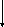 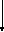 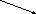 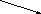 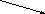 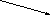 